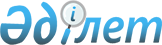 2019-2021 жылдарға арналған Шымкент қаласының бюджеті туралы
					
			Мерзімі біткен
			
			
		
					Шымкент қаласы мәслихатының 2018 жылғы 14 желтоқсандағы № 42/334-6с шешiмi. Шымкент қаласының Әділет департаментінде 2018 жылғы 14 желтоқсанда № 7 болып тіркелді. Мерзiмi өткендiктен қолданыс тоқтатылды
      Қазақстан Республикасының 2008 жылғы 4 желтоқсандағы Бюджет кодексінің 8-бабының 2-тармағына, 75-бабының 2-тармағына, "Қазақстан Республикасындағы жергілікті мемлекеттік басқару және өзін-өзі басқару туралы" Қазақстан Республикасының 2001 жылғы 23 қаңтардағы Заңының 6-бабының 1-тармағының 1) тармақшасына, Қазақстан Республикасының 2018 жылғы 30 қарашадағы "2019 – 2021 жылдарға арналған республикалық бюджет туралы" Заңына № 197-VI және Қазақстан Республикасы Үкіметінің "2019 – 2021 жылдарға арналған республикалық бюджет туралы" Қазақстан Республикасының Заңын іске асыру туралы" 2018 жылғы 7 желтоқсандағы № 808 қаулысына сәйкес, Шымкент қаласының мәслихаты ШЕШІМ ҚАБЫЛДАДЫ:
      1. Шымкент қаласының 2019-2021 жылдарға арналған бюджеті тиісінше 1, 2 және 3-қосымшаларға сәйкес, оның ішінде 2019 жылға мынадай көлемде бекiтiлсiн:
      1) кiрiстер – 226 482 987 мың теңге, оның iшiнде:
      салықтық түсiмдер – 90 880 746 мың теңге;
      салықтық емес түсiмдер – 2 521 434 мың теңге;
      негізгі капиталды сатудан түсетін түсімдер – 3 169 334 мың теңге;
      трансферттер түсiмi – 129 911 473 мың теңге;
      2) шығындар – 230 664 898 мың теңге;
      3) таза бюджеттiк кредиттеу – 1 268 076 мың теңге, оның iшiнде:
      бюджеттік кредиттер – 1 268 076 мың теңге;
      4) қаржы активтерімен операциялар бойынша сальдо – 2 270 708 мың теңге, оның iшiнде:
      қаржы активтерін сатып алу – 2 489 696 мың теңге;
      мемлекеттің қаржы активтерін сатудан түсетін түсімдер – 218 988 мың теңге;
      5) бюджет тапшылығы – - 7 720 695 мың теңге;
      6) бюджет тапшылығын қаржыландыру – 7 720 695 мың теңге.
      Ескерту. 1-тармақ жаңа редакцияда - Шымкент қаласы мәслихатының 11.12.2019 № 58/494-6с шешiмiмен (01.01.2019 бастап қолданысқа енгiзiледі).


      2. Қала әкімдігінің 2019 жылға арналған резервi 1 223 039 мың теңге сомасында бекітілсін.
      Ескерту. 2-тармақ жаңа редакцияда - Шымкент қаласы мәслихатының 11.12.2019 № 58/494-6с шешiмiмен (01.01.2019 бастап қолданысқа енгiзiледі).


      3. 2019 жылға арналған жергілікті бюджеттердің атқарылуы процесiнде секвестрлеуге жатпайтын жергілікті бюджеттiк бағдарламалардың тiзбесi 4-қосымшаға сәйкес бекiтiлсiн.
      4. 2019-2021 жылдарға қаладағы аудандардың бюджеттік бағдарламалардың тiзбесi 5-қосымшаға сәйкес бекітілсін.
      5. "Шымкент қаласы мәслихатының аппараты" мемлекеттік мекемесі Қазақстан Республикасының заңнамалық актілерінде белгіленген тәртіпте:
      1) осы шешімді аумақтық әділет органында мемлекеттік тіркеуді;
      2) осы шешімді мемлекеттік тіркелген күннен бастап күнтізбелік он күн ішінде оның көшірмесін баспа және электронды түрде қазақ және орыс тілдерінде Қазақстан Республикасы нормативтік құқықтық актілерінің эталондық бақылау банкіне ресми жариялау және енгізу үшін "Республикалық құқықтық ақпарат орталығы" шаруашылық жүргізу құқығындағы республикалық мемлекеттік кәсіпорнына жіберуді;
      3) осы шешімді мемлекеттік тіркелген күннен бастап күнтізбелік он күн ішінде оның көшірмесін ресми жариялау үшін Шымкент қаласында таралатын мерзімді басылымдарға жіберуді;
      4) осы шешімді оны ресми жариялағаннан кейін Шымкент қаласы мәслихатының интернет-ресурсында орналастыруды қамтамасыз етсін.
      6. Осы шешім 2019 жылдың 1 қаңтарынан бастап қолданысқа енгізіледі. Шымкент қаласының 2019 жылға арналған бюджеті
      Ескерту. 1-қосымша жаңа редакцияда - Шымкент қаласы мәслихатының 11.12.2019 № 58/494-6с шешiмiмен (01.01.2019 бастап қолданысқа енгiзiледі). Шымкент қаласының 2020 жылға арналған бюджеті Шымкент қаласының 2021 жылға арналған бюджеті 2019 жылға арналған жергілікті бюджеттерді атқару процесінде секвестрлеуге жатпайтын жергілікті бюджеттік бағдарламалардың тізбесі 2019-2021 жылдарға арналған қаладағы аудандардың бюджеттік бағдарламалары
      Ескерту. 5-қосымша жаңа редакцияда - Шымкент қаласы мәслихатының 11.12.2019 № 58/494-6с шешiмiмен (01.01.2019 бастап қолданысқа енгiзiледі).
					© 2012. Қазақстан Республикасы Әділет министрлігінің «Қазақстан Республикасының Заңнама және құқықтық ақпарат институты» ШЖҚ РМК
				
      Шымкент қаласы мәслихаты

      сессиясының төрағасы

М.Тоғызбаев

      Шымкент қаласы мәслихатының

      хатшысы

Ғ.Ташқараев
Шымкент қаласы маслихатының
2018 жылғы 14 желтоқсадағы
№ 42/334-6с шешіміне 1-қосымша
Санаты
Санаты
Атауы
Сомасы, мың теңге
Сыныбы
Сыныбы
Сомасы, мың теңге
Ішкі сыныбы
Ішкі сыныбы
Сомасы, мың теңге
1
1
1
1
2
3
I. Кірістер
226 482 987
1
Салықтық түсімдер
90 880 746
01
Табыс салығы 
21 965 104
2
Жеке табыс салығы
21 965 104
03
Әлеуметтiк салық 
18 745 607
1
Әлеуметтік салық 
18 745 607
04
Меншiкке салынатын салықтар
16 115 093
1
Мүлiкке салынатын салықтар 
12 290 604
3
Жер салығы 
873 795
4
Көлiк құралдарына салынатын салық 
2 947 293
5
Бірыңғай жер салығы 
3 401
05
Тауарларға, жұмыстарға және қызметтерге салынатын iшкi салықтар 
33 387 626
2
Акциздер 
30 282 803
3
Табиғи және басқа да ресурстарды пайдаланғаны үшiн түсетiн түсiмдер
1 166 913
4
Кәсiпкерлiк және кәсiби қызметтi жүргiзгенi үшiн алынатын алымдар
1 706 938
5
Ойын бизнесіне салық 
230 972
07
Басқа да салықтар
3 200
1
Басқа да салықтар
3 200
08
Заңдық маңызы бар әрекеттерді жасағаны және (немесе) оған уәкілеттігі бар мемлекеттік органдар немесе лауазымды адамдар құжаттар бергені үшін алынатын міндетті төлемдер
664 116
1
Мемлекеттік баж
664 116
2
Салықтық емес түсiмдер
2 521 434
01
Мемлекеттік меншіктен түсетін кірістер
1 267 791
1
Мемлекеттік кәсіпорындардың таза кірісі бөлігінің түсімдері
11 947
3
Мемлекет меншігіндегі акциялардың мемлекеттік пакеттеріне дивидендтер
79 109
4
Мемлекет меншігінде тұрған, заңды тұлғалардағы қатысу үлесіне кірістер
15 235
5
Мемлекет меншігіндегі мүлікті жалға беруден түсетін кірістер
258 163
7
Мемлекеттік бюджеттен берілген кредиттер бойынша сыйақылар
902 282
9
Мемлекет меншігінен түсетін басқа да кірістер 
1 055
02
Мемлекеттік бюджеттен қаржыландырылатын мемлекеттік мекемелердің тауарларды (жұмыстарды, қызметтерді) өткізуінен түсетін түсімдер
10
1
Мемлекеттік бюджеттен қаржыландырылатын мемлекеттік мекемелердің тауарларды (жұмыстарды, қызметтерді) өткізуінен түсетін түсімдер 
10
03
Мемлекеттік бюджеттен қаржыландырылатын мемлекеттік мекемелер ұйымдастыратын мемлекеттік сатып алуды өткізуден түсетін ақша түсімдері 
13
1
Мемлекеттік бюджеттен қаржыландырылатын мемлекеттік мекемелер ұйымдастыратын мемлекеттік сатып алуды өткізуден түсетін ақша түсімдері 
13
04
Мемлекеттік бюджеттен қаржыландырылатын, сондай-ақ Қазақстан Республикасы Ұлттық Банкінің бюджетінен (шығыстар сметасынан) қамтылатын және қаржыландырылатын мемлекеттік мекемелер салатын айыппұлдар, өсімпұлдар, санкциялар, өндіріп алулар
1 080 897
1
Мұнай секторы ұйымдарынан және Жәбірленушілерге өтемақы қорына түсетін түсімдерді қоспағанда, мемлекеттік бюджеттен қаржыландырылатын, сондай-ақ Қазақстан Республикасы Ұлттық Банкінің бюджетінен (шығыстар сметасынан) қамтылатын және қаржыландырылатын мемлекеттік мекемелер салатын айыппұлдар, өсімпұлдар, санкциялар, өндіріп алулар
1 080 897
06
Басқа да салықтық емес түсiмдер 
172 723
1
Басқа да салықтық емес түсiмдер 
172 723
3
Негізгі капиталды сатудан түсетін түсімдер
3 169 334
01
Мемлекеттік мекемелерге бекітілген мемлекеттік мүлікті сату
2 069 792
1
Мемлекеттік мекемелерге бекітілген мемлекеттік мүлікті сату
2 069 792
03
Жердi және материалдық емес активтердi сату
1 099 542
1
Жерді сату
1 034 427
2
Материалдық емес активтерді сату 
65 115
4
Трансферттердің түсімдері
129 911 473
02
Мемлекеттiк басқарудың жоғары тұрған органдарынан түсетiн трансферттер
129 911 473
1
Республикалық бюджеттен түсетiн трансферттер 
129 911 473
Функционалдық топ Атауы
Функционалдық топ Атауы
Функционалдық топ Атауы
Функционалдық топ Атауы
Функционалдық топ Атауы
Сомасы, мың теңге
Функционалдық кіші топ
Функционалдық кіші топ
Функционалдық кіші топ
Функционалдық кіші топ
Сомасы, мың теңге
Бюджеттік бағдарламалардың әкiмшiсi
Бюджеттік бағдарламалардың әкiмшiсi
Бюджеттік бағдарламалардың әкiмшiсi
Сомасы, мың теңге
Бюджеттік бағдарлама
Бюджеттік бағдарлама
Сомасы, мың теңге
1
1
1
1
2
3
II. Шығындар
230 664 898
01
 Жалпы сипаттағы мемлекеттiк қызметтер 
2 682 195
1
Мемлекеттiк басқарудың жалпы функцияларын орындайтын өкiлдi, атқарушы және басқа органдар
2 193 149
111
Республикалық маңызы бар қала, астана мәслихатының аппараты
41 492
001
Республикалық маңызы бар қала, астана мәслихатының қызметін қамтамасыз ету
38 045
003
Мемлекеттік органның күрделі шығыстары
3 447
121
Республикалық маңызы бар қала, астана әкімінің аппараты
1 108 909
001
Республикалық маңызы бар қала, астана әкімінің қызметін қамтамасыз ету
931 478
003
Мемлекеттік органның күрделі шығыстары
99 206
007
Ведомстволық бағыныстағы мемлекеттік мекемелер мен ұйымдардың күрделі шығыстары
7 217
013
Республикалық маңызы бар қала, астана Қазақстан халқы Ассамблеясының қызметін қамтамасыз ету
71 008
123
Қаладағы аудан, аудандық маңызы бар қала, кент, ауыл, ауылдық округ әкімінің аппараты
856 830
001
Қаладағы аудан, аудандық маңызы бар қаланың, кент, ауыл, ауылдық округ әкімінің қызметін қамтамасыз ету жөніндегі қызметтер
842 103
022
Мемлекеттік органның күрделі шығыстары
14 727
379
 Республикалық маңызы бар қаланың, астананың тексеру комиссиясы 
185 918
001
 Республикалық маңызы бар қаланың, астананың тексеру комиссиясының қызметін қамтамасыз ету жөніндегі қызметтер 
135 905
003
Мемлекеттік органның күрделі шығыстары
50 013
2
Қаржылық қызмет
206 337
356
Республикалық маңызы бар қаланың, астананың қаржы басқармасы
164 797
001
Жергілікті бюджетті атқару және коммуналдық меншікті басқару саласындағы мемлекеттік саясатты іске асыру жөніндегі қызметтер
134 109
003
Салық салу мақсатында мүлікті бағалауды жүргізу
24 442
014
Мемлекеттік органның күрделі шығыстары
6 246
366
Республикалық маңызы бар қаланың, астананың мемлекеттік сатып алу басқармасы
41 540
001
Жергілікті деңгейде мемлекеттік сатып алуды басқару саласындағы мемлекеттік саясатты іске асыру жөніндегі қызметтер
36 074
002
Мемлекеттік органның күрделі шығыстары
5 466
5
Жоспарлау және статистикалық қызмет
268 844
357
Республикалық маңызы бар қаланың, астананың экономика және бюджеттік жоспарлау басқармасы
268 844
001
Экономикалық саясатты, мемлекеттік жоспарлау жүйесін қалыптастыру мен дамыту саласындағы мемлекеттік саясатты іске асыру жөніндегі қызметтер
258 877
004
Мемлекеттік органның күрделі шығыстары
9 967
9
Жалпы сипаттағы өзге де мемлекеттiк қызметтер
13 865
373
Республикалық маңызы бар қаланың, астананың құрылыс басқармасы
13 865
061
Мемлекеттік органдардың объектілерін дамыту
13 865
02
Қорғаныс
220 601
1
Әскери мұқтаждар
87 074
121
Республикалық маңызы бар қала, астана әкімінің аппараты
87 074
010
Жалпыға бірдей әскери міндетті атқару шеңберіндегі іс-шаралар
87 074
2
Төтенше жағдайлар жөнiндегi жұмыстарды ұйымдастыру
133 527
121
Республикалық маңызы бар қала, астана әкімінің аппараты
7 072
014
Республикалық маңызы бар қалалар, астана ауқымындағы төтенше жағдайлардың алдын-алу және оларды жою
7 072
387
Республикалық маңызы бар қаланың, астананың бюджетінен қаржыландырылатын табиғи және техногендік сипаттағы төтенше жағдайлар, азаматтық қорғаныс саласындағы органдардың аумақтық органы
126 455
003
Аумақтық органның және ведомстволық бағынысты мемлекеттік мекемелердің күрделі шығыстары
126 455
03
Қоғамдық тәртіп, қауіпсіздік, құқықтық, сот, қылмыстық-атқару қызметі
7 499 974
1
Құқық қорғау қызметi
6 839 801
352
Республикалық маңызы бар қаланың, астананың бюджетінен қаржыландырылатын атқарушы ішкі істер органы
6 839 801
001
Республикалық маңызы бар қала, астана аумағында қоғамдық тәртіп пен қауіпсіздікті сақтау саласындағы мемлекеттік саясатты іске асыру жөніндегі қызметтер қамтамасыз ету
5 732 567
003
 Қоғамдық тәртіпті қорғауға қатысатын азаматтарды көтермелеу 
2 378
007
Мемлекеттік органның күрделі шығыстары
1 104 856
9
Қоғамдық тәртіп және қауіпсіздік саласындағы басқа да қызметтер
660 173
329
Республикалық маңызы бар қаланың, астананың отбасы, балалар және жастар істері жөніндегі басқармасы
290 173
001
Жергілікті деңгейде отбасы институтын күшейту, гендерлік теңдік, әйелдердің, балалар мен жастардың құқығы мен заңнамалық мүдделерін қорғау саласындағы мемлекеттік саясатты іске асыру жөніндегі қызметтер
152 214
003
Мемлекеттік органның күрделі шығыстары
2 508
004
Жастар саясаты саласында іс-шараларды іске асыру
87 191
032
Ведомстволық бағыныстағы мемлекеттік мекемелер мен ұйымдардың күрделі шығыстары
48 260
348
Республикалық маңызы бар қаланың, астананың жолаушылар көлігі және автомобиль жолдары басқармасы
370 000
004
Елдi мекендерде жол қозғалысы қауiпсiздiгін қамтамасыз ету
370 000
04
Бiлiм беру
82 070 621
1
Мектепке дейiнгi тәрбие және оқыту
16 675 342
360
Республикалық маңызы бар қаланың, астананың білім басқармасы
16 675 342
034
Мектепке дейінгі тәрбие мен оқыту ұйымдарының қызметін қамтамасыз ету
815 744
036
Мектепке дейінгі білім беру ұйымдарында мемлекеттік білім беру тапсырысын іске асыруға
15 859 598
2
Бастауыш, негізгі орта және жалпы орта білім беру
55 747 442
360
Республикалық маңызы бар қаланың, астананың білім басқармасы
44 359 475
003
Жалпы білім беру
39 956 484
004
Арнаулы бiлiм беру бағдарламалары бойынша жалпы бiлiм беру
1 301 236
005
Мамандандырылған бiлiм беру ұйымдарында дарынды балаларға жалпы бiлiм беру
1 742 296
008
Балаларға қосымша білім беру
1 359 459
373
Республикалық маңызы бар қаланың, астананың құрылыс басқармасы
6 666 249
028
Бастауыш, негізгі орта және жалпы орта білім беру объектілерін салу және реконструкциялау
6 566 249
069
Қосымша білім беру объектілерін салу және реконструкциялау
100 000
381
Республикалық маңызы бар қаланың, астананың дене шынықтыру және спорт басқармасы
4 721 718
006
Балалар мен жасөспірімдерге спорт бойынша қосымша білім беру
4 721 718
4
Техникалық және кәсіптік, орта білімнен кейінгі білім беру
4 762 626
353
Республикалық маңызы бар қаланың, астананың денсаулық сақтау басқармасы
274 680
043
Техникалық және кәсіптік, орта білімнен кейінгі білім беру ұйымдарында мамандар даярлау
263 286
044
Техникалық және кәсіптік, орта білімнен кейінгі білім беру бағдарламалары бойынша оқитындарға әлеуметтік қолдау көрсету
11 394
360
Республикалық маңызы бар қаланың, астананың білім басқармасы
4 487 946
024
Техникалық және кәсіптік білім беру ұйымдарында мамандар даярлау
4 487 946
5
Мамандарды қайта даярлау және біліктіліктерін арттыру
1 547 123
121
Республикалық маңызы бар қала, астана әкімінің аппараты
2 887
019
Сайлау процесіне қатысушыларды оқыту
2 887
353
Республикалық маңызы бар қаланың, астананың денсаулық сақтау басқармасы
19 686
003
Кадрлардың біліктілігін арттыру және оларды қайта даярлау
19 686
360
Республикалық маңызы бар қаланың, астананың білім басқармасы
1 524 550
038
Нәтижелі жұмыспен қамтуды және жаппай кәсіпкерлікті дамытудың 2017 – 2021 жылдарға арналған "Еңбек" мемлекеттік бағдарламасы шеңберінде кадрлардың біліктілігін арттыру, даярлау және қайта даярлау
1 524 550
6
Жоғары және жоғары оқу орнынан кейін бiлiм беру
111 420
360
Республикалық маңызы бар қаланың, астананың білім басқармасы
111 420
057
Жоғары, жоғары оқу орнынан кейінгі білімі бар мамандар даярлау және білім алушыларға әлеуметтік қолдау көрсету
111 420
9
Бiлiм беру саласындағы өзге де қызметтер
3 226 668
329
Республикалық маңызы бар қаланың, астананың отбасы, балалар және жастар істері жөніндегі басқармасы
201 136
021
Жетім баланы (жетім балаларды) және ата-аналарының қамқорынсыз қалған баланы (балаларды) күтіп-ұстауға асыраушыларына ай сайынғы ақшалай қаражат төлемдері
200 757
027
Жетім баланы (жетім балаларды) және ата-анасының қамқорлығынсыз қалған баланы (балаларды) асырап алғаны үшін Қазақстан азаматтарына біржолғы ақша қаражатын төлеуге арналған төлемдер
379
360
Республикалық маңызы бар қаланың, астананың білім басқармасы
3 025 532
001
Жергілікті деңгейде білім беру саласындағы мемлекеттік саясатты іске асыру жөніндегі қызметтер
325 944
007
Республикалық маңызы бар қаланың, астананың мемлекеттік білім беру мекемелер үшін оқулықтар мен оқу-әдiстемелiк кешендерді сатып алу және жеткізу
2 141 226
013
Балалар мен жасөспірімдердің психикалық денсаулығын зерттеу және халыққа психологиялық-медициналық-педагогикалық консультациялық көмек көрсету
107 672
014
Дамуында проблемалары бар балалар мен жасөспірімдердің оңалту және әлеуметтік бейімдеу
159 991
029
Әдістемелік жұмыс
30 566
067
Ведомстволық бағыныстағы мемлекеттік мекемелер мен ұйымдардың күрделі шығыстары
260 133
05
Денсаулық сақтау
5 107 664
2
Халықтың денсаулығын қорғау
978 605
353
Республикалық маңызы бар қаланың, астананың денсаулық сақтау басқармасы
978 605
006
Ана мен баланы қорғау жөніндегі көрсетілетін қызметтер
220 887
007
Салауатты өмір салтын насихаттау
123 968
041
Республикалық маңызы бар қаланың, астананың жергілікті өкілдік органдарының шешімі бойынша тегін медициналық көмектің кепілдендірілген көлемін қосымша қамтамасыз ету
633 750
03
Мамандандырылған медициналық көмек
2 273 789
353
Республикалық маңызы бар қаланың, астананың денсаулық сақтау басқармасы
2 273 789
027
Халыққа иммундық профилактика жүргізу үшін вакциналарды және басқа медициналық иммундық биологиялық препараттарды орталықтандырылған сатып алу және сақтау
2 273 789
9
Денсаулық сақтау саласындағы өзге де қызметтер
1 855 270
353
Республикалық маңызы бар қаланың, астананың денсаулық сақтау басқармасы
1 855 270
001
Жергілікті деңгейде денсаулық сақтау саласындағы мемлекеттік саясатты іске асыру жөніндегі қызметтер
101 409
008
Қазақстан Республикасында ЖИТС-тің алдын алу және оған қарсы күрес жөніндегі іс-шараларды іске асыру
149 085
016
Азаматтарды елді мекеннен тыс жерлерде емделу үшін тегін және жеңілдетілген жол жүрумен қамтамасыз ету
30 529
018
Денсаулық сақтау саласындағы ақпараттық талдамалық қызметтер
39 907
033
Медициналық денсаулық сақтау ұйымдарының күрделі шығыстары
1 534 340
06
Әлеуметтiк көмек және әлеуметтiк қамсыздандыру
42 091 318
1
Әлеуметтiк қамсыздандыру
1 916 107
329
Республикалық маңызы бар қаланың, астананың отбасы, балалар және жастар істері жөніндегі басқармасы
374 232
015
Жетiм балаларды, ата-анасының қамқорлығынсыз қалған балаларды әлеуметтік қамсыздандыру
291 774
037
Әлеуметтік сауықтандыру
82 458
333
Республикалық маңызы бар қаланың, астананың жұмыспен қамту және әлеуметтік қорғау басқармасы
1 541 875
002
Жалпы үлгідегі медициналық-әлеуметтік мекемелерде (ұйымдарда), арнаулы әлеуметтік қызметтер көрсету орталықтарында, әлеуметтік қызмет көрсету орталықтарында қарттар мен мүгедектерге арнаулы әлеуметтік қызметтер көрсету
444 840
020
Психоневрологиялық медициналық-әлеуметтік мекемелерде (ұйымдарда), арнаулы әлеуметтік қызметтер көрсету орталықтарында, әлеуметтік қызмет көрсету орталықтарында психоневрологиялық аурулармен ауыратын мүгедектер үшін арнаулы әлеуметтік қызметтер көрсету
565 482
022
Балалар психоневрологиялық медициналық-әлеуметтік мекемелерінде (ұйымдарда), арнаулы әлеуметтік қызметтер көрсету орталықтарында, әлеуметтік қызмет көрсету орталықтарында психоневрологиялық патологиялары бар мүгедек балалар үшін арнаулы әлеуметтік қызметтер көрсету
531 553
2
Әлеуметтiк көмек
39 099 640
333
Республикалық маңызы бар қаланың, астананың жұмыспен қамту және әлеуметтік қорғау басқармасы
39 099 640
003
Жұмыспен қамту бағдарламасы
5 384 686
004
Мемлекеттік атаулы әлеуметтік көмек
29 451 029
007
Тұрғын үйге көмек көрсету
30 237
008
Жергілікті өкілді органдардың шешімі бойынша азаматтардың жекелеген санаттарына әлеуметтік көмек
1 381 117
009
Мүгедектерді әлеуметтік қолдау
1 256 791
015
Оңалтудың жеке бағдарламасына сәйкес мұқтаж мүгедектердi мiндеттi гигиеналық құралдармен қамтамасыз ету, қозғалуға қиындығы бар бірінші топтағы мүгедектерге жеке көмекшінің және есту бойынша мүгедектерге қолмен көрсететiн тіл маманының қызметтерін ұсыну
1 115 541
016
Белгілі бір тұрғылықты жері жоқ адамдарды әлеуметтік бейімдеу
130 915
030
Жұмыспен қамту орталықтарын қамтамасыз ету
349 324
9
Әлеуметтiк көмек және әлеуметтiк қамтамасыз ету салаларындағы өзге де қызметтер
1 075 571
333
Республикалық маңызы бар қаланың, астананың жұмыспен қамту және әлеуметтік қорғау басқармасы
946 159
001
Жергілікті деңгейде халық үшін жұмыспен қамтуды қамтамасыз ету және әлеуметтік бағдарламаларды іске асыру саласындағы мемлекеттік саясатты іске асыру жөніндегі қызметтер
355 852
013
Жәрдемақыларды және басқа да әлеуметтік төлемдерді есептеу, төлеу мен жеткізу бойынша қызметтерге ақы төлеу
79 993
019
Үкіметтік емес ұйымдарға мемлекеттік әлеуметтік тапсырысты орналастыру
87 890
026
Мемлекеттік органның күрделі шығыстары
86 184
028
Күш көрсету немесе күш көрсету қаупі салдарынан қиын жағдайларға тап болған тәуекелдер тобындағы адамдарға қызметтер
106 819
032
Ведомстволық бағыныстағы мемлекеттік мекемелер мен ұйымдардың күрделі шығыстары
119 139
045
Қазақстан Республикасында мүгедектердің құқықтарын қамтамасыз етуге және өмір сүру сапасын жақсарту
80 147
053
Кохлеарлық импланттарға дәлдеп сөйлеу процессорларын ауыстыру және келтіру бойынша қызмет көрсету
30 135
383
Республикалық маңызы бар қаланың, астананың Тұрғын үй және тұрғын үй инспекциясы басқармасы
20 444
068
Әлеуметтік көмек ретінде тұрғын үй сертификаттарын беру
20 444
388
Республикалық маңызы бар қаланың, астананың Мемлекеттік еңбек инспекциясы және көші-қон басқармасы
108 968
001
 Жергілікті деңгейде көші-қон және еңбек қатынастарын реттеу саласында мемлекеттік саясатты іске асыру бойынша қызметтер 
74 477
003
Мемлекеттік органның күрделі шығыстары
1 463
004
Жергілікті деңгейде көші-қон іс-шараларын іске асыру
33 028
07
Тұрғын үй-коммуналдық шаруашылық
50 812 196
1
Тұрғын үй шаруашылығы
32 226 761
351
Республикалық маңызы бар қаланың, астананың жер қатынастары басқармасы
2 303 510
010
Мемлекеттiк қажеттiлiктер үшiн жер учаскелерiн алып қою, оның iшiнде сатып алу жолымен алып қою және осыған байланысты жылжымайтын мүлiктi иелiктен айыру
2 303 510
371
Республикалық маңызы бар қаланың, астананың Энергетика және коммуналдық шаруашылық басқармасы
1 517 971
008
Инженерлік-коммуникациялық инфрақұрылымды жобалау, дамыту және (немесе) жайластыру
1 478 852
025
Қазақстан Республикасының сейсмоқауіпті өңірлерінде орналасқан тұрғын үйлердің сейсмотұрақтылығын қолдауға бағытталған іс-шаралар
39 119
373
Республикалық маңызы бар қаланың, астананың құрылыс басқармасы
23 645 227
012
Коммуналдық тұрғын үй қорының тұрғын үйін жобалау және (немесе) салу, реконструкциялау
20 283 697
017
Инженерлік-коммуникациялық инфрақұрылымды жобалау, дамыту және (немесе) жайластыру
1 823 861
035
Ауыл шаруашылығы объектілерін дамыту
100
098
Коммуналдық тұрғын үй қорының тұрғын үйлерін сатып алу
1 537 569
383
Республикалық маңызы бар қаланың, астананың Тұрғын үй және тұрғын үй инспекциясы басқармасы
4 760 053
001
Жергілікті деңгейде тұрғын үй қоры саласында тұрғын үй мәселелері бойынша мемлекеттік саясатты іске асыру жөніндегі қызметтер
170 887
006
Мемлекеттік тұрғын үй қорын сақтауды ұйымдастыру
840
098
Коммуналдық тұрғын үй қорының тұрғын үйлерін сатып алу
4 588 326
2
Коммуналдық шаруашылық
7 220 865
371
Республикалық маңызы бар қаланың, астананың Энергетика және коммуналдық шаруашылық басқармасы
6 954 782
001
Жергілікті деңгейде энергетика және коммуналдық шаруашылық саласындағы мемлекеттік саясатты іске асыру жөніндегі қызметтер
231 449
005
Коммуналдық шаруашылық дамыту
3 900 562
006
Сумен жабдықтау және су бұру жүйесінің жұмыс істеуі
345 610
007
Сумен жабдықтау және су бұру жүйесін дамыту
1 375 878
016
Мемлекеттік органның күрделі шығыстары
3 683
028
Республикалық маңызы бар қаланың, астананың коммуналдық меншігіндегі жылу жүйелерін пайдалануды ұйымдастыру
1 097 600
373
Республикалық маңызы бар қаланың, астананың құрылыс басқармасы
266 083
013
Қаланы абаттандыруды дамыту
266 083
3
Елді-мекендерді көркейту
11 364 570
123
Қаладағы аудан, аудандық маңызы бар қала, кент, ауыл, ауылдық округ әкімінің аппараты
1 275 923
009
Елді мекендердің санитариясын қамтамасыз ету
1 067 884
011
Елді мекендерді абаттандыру мен көгалдандыру
208 039
349
Республикалық маңызы бар қаланың, астананың ауыл шаруашылығы және ветеринария басқармасы
142 772
004
Елді мекендердің санитариясын қамтамасыз ету
142 772
371
Республикалық маңызы бар қаланың, астананың Энергетика және коммуналдық шаруашылық басқармасы
9 945 875
037
Елді мекендердегі көшелерді жарықтандыру
1 492 828
038
Елді мекендердің санитариясын қамтамасыз ету
3 212 904
047
Жерлеу орындарын ұстау және туыстары жоқ адамдарды жерлеу
46 551
048
Елді мекендерді абаттандыру мен көгалдандыру
5 193 592
08
Мәдениет, спорт, туризм және ақпараттық кеңістiк
14 450 558
1
Мәдениет саласындағы қызмет
3 090 199
123
Қаладағы аудан, аудандық маңызы бар қала, кент, ауыл, ауылдық округ әкімінің аппараты
24 807
006
Жергілікті деңгейде мәдени-демалыс жұмыстарын қолдау
24 807
312
Республикалық маңызы бар қаланың, астананың мәдениет, тілдерді дамыту және архивтер басқармасы
2 882 249
001
Жергiлiктi деңгейде мәдениет, тілдерді дамыту және архивтер саласындағы мемлекеттік саясатты іске асыру жөніндегі қызметтер 
59 684
003
Мемлекеттiк тiлдi және Қазақстан халқының басқа да тiлдерін дамыту
46 119
005
Тарихи-мәдени мұраны сақтауды және оған қолжетімділікті қамтамасыз ету
620 829
006
Мәдени-демалыс жұмысын қолдау
1 046 152
007
Театр және музыка өнерін қолдау
673 928
010
Зоопарктер мен дендропарктердiң жұмыс iстеуiн қамтамасыз ету
262 188
011
Мемлекеттік органның күрделі шығыстары
4 244
032
Ведомстволық бағыныстағы мемлекеттік мекемелер мен ұйымдардың күрделі шығыстары
169 105
373
Республикалық маңызы бар қаланың, астананың құрылыс басқармасы
183 143
014
Мәдениет объектілерін дамыту
183 143
2
Спорт
9 571 790
373
Республикалық маңызы бар қаланың, астананың құрылыс басқармасы
6 557
015
Cпорт объектілерін дамыту
6 557
381
Республикалық маңызы бар қаланың, астананың дене шынықтыру және спорт басқармасы
9 565 233
001
Жергілікті деңгейде дене шынықтыру және спорт саласындағы мемлекеттік саясатты іске асыру жөніндегі қызметтер
56 943
002
Жергілікті деңгейде спорттық жарыстар өткiзу
16 800
003
Республикалық және халықаралық спорттық жарыстарға әртүрлі спорт түрлері бойынша құрама командалары мүшелерінің дайындығы және қатысуы
9 490 344
032
Ведомстволық бағыныстағы мемлекеттік мекемелер мен ұйымдардың күрделі шығыстары
1 146
3
Ақпараттық кеңiстiк
1 335 352
312
Республикалық маңызы бар қаланың, астананың мәдениет, тілдерді дамыту және архивтер басқармасы
547 196
008
Қалалық кітапханалардың жұмыс істеуін қамтамасыз ету
482 095
009
Архив қорының сақталуын қамтамасыз ету
65 101
313
Республикалық маңызы бар қаланың, астананың цифрландыру басқармасы
164 769
001
Жергілікті деңгейде цифрландыру саласындағы мемлекеттік саясатты іске асыру жөніндегі қызметтер
160 769
009
Мемлекеттік органның күрделі шығыстары
4 000
328
Республикалық маңызы бар қаланың, астананың ішкі саясат және дін істері басқармасы
623 387
005
Мемлекеттік ақпараттық саясат жүргізу жөніндегі қызметтер
623 387
4
Туризм
131 483
380
Республикалық маңызы бар қаланың, астананың туризм басқармасы
131 483
001
Жергілікті деңгейде туризм саласындағы мемлекеттік саясатты іске асыру жөніндегі қызметтер
131 483
9
Мәдениет, спорт, туризм және ақпараттық кеңiстiктi ұйымдастыру жөнiндегi өзге де қызметтер
321 734
328
Республикалық маңызы бар қаланың, астананың ішкі саясат және дін істері басқармасы
321 734
001
Жергілікті деңгейде дін қызметі және ішкі саясат мәселелері жөніндегі мемлекеттік саясатты іске асыру жөніндегі қызметтер
256 004
009
Өңірде діни ахуалды зерделеу және талдау
31 835
032
Ведомстволық бағыныстағы мемлекеттік мекемелер мен ұйымдардың күрделі шығыстары
33 895
09
Отын-энергетика кешенi және жер қойнауын пайдалану
4 685 533
1
Отын және энергетика
4 619 073
371
Республикалық маңызы бар қаланың, астананың Энергетика және коммуналдық шаруашылық басқармасы
4 619 073
012
Жылу-энергетикалық жүйені дамыту
4 619 073
9
Отын-энергетика кешені және жер қойнауын пайдалану саласындағы өзге де қызметтер
66 460
371
Республикалық маңызы бар қаланың, астананың Энергетика және коммуналдық шаруашылық басқармасы
66 460
029
Газ тасымалдау жүйесін дамыту 
66 460
10
Ауыл, су, орман, балық шаруашылығы, ерекше қорғалатын табиғи аумақтар, қоршаған ортаны және жануарлар дүниесін қорғау, жер қатынастары
3 743 974
1
Ауыл шаруашылығы
2 864 219
349
Республикалық маңызы бар қаланың, астананың ауыл шаруашылығы және ветеринария басқармасы
2 864 219
001
Жергілікті деңгейде ауыл шаруашылығы және ветеринария саласындағы мемлекеттік саясатты іске асыру жөніндегі қызметтер
168 482
002
Тұқым шаруашылығын қолдау
3 522
003
Мемлекеттік органның күрделі шығыстары
9 609
008
Ауру жануарларды санитарлық союды ұйымдастыру
100
010
Мал көмінділерінің (биотермиялық шұңқырлардың) жұмыс істеуін қамтамасыз ету
835
011
Алып қойылатын және жойылатын ауру жануарлардың, жануарлардан алынатын өнімдер мен шикізаттың құнын иелеріне өтеу
3 500
016
Эпизоотияға қарсы іс-шаралар жүргізу
110 764
017
Жануарлардың энзоотиялық аурулары бойынша ветеринариялық іс-шараларды жүргізу
48 451
018
Ауыл шаруашылығы жануарларын сәйкестендіру жөніндегі іс-шараларды өткізу
1 073
021
Ауыл шаруашылық дақылдарының зиянды организмдеріне қарсы күрес жөніндегі іс- шаралар
1 120
025
Қаңғыбас иттер мен мысықтарды аулауды және жоюды ұйымдастыру
122 280
028
Коммуналдық меншіктегі су шаруашылығы құрылыстарының жұмыс істеуін қамтамасыз ету
63 395
029
Уақытша сақтау пунктіне ветеринариялық препараттарды тасымалдау жөніндегі қызметтер
7 363
030
Жануарлардың энзоотиялық ауруларының профилактикасы мен диагностикасына арналған ветеринариялық препараттарды, олардың профилактикасы мен диагностикасы жөніндегі қызметтерді орталықтандырып сатып алу, оларды сақтауды және тасымалдауды (жеткізуді) ұйымдастыру
14 784
041
Ауыл шаруашылығы тауарын өндірушілерге өсімдіктерді қорғау мақсатында ауыл шаруашылығы дақылдарын өңдеуге арналған гербицидтердің, биоагенттердің (энтомофагтардың) және биопрепараттардың құнын арзандату
94
044
Тыңайтқыштар (органикалықтарды қоспағанда) құнын субсидиялау
54 068
050
Инвестициялар салынған жағдайда агроөнеркәсіптік кешен субъектісі көтерген шығыстардың бөліктерін өтеу
862 862
053
Асыл тұқымды мал шаруашылығын дамытуды, мал шаруашылығы өнімдерінің өнімділігі мен сапасын арттыруды субсидиялау
1 114 044
056
Ауыл шаруашылығы малын, техниканы және технологиялық жабдықты сатып алуға кредит беру, сондай-ақ лизинг кезінде сыйақы мөлшерлемесін субсидиялау
100 000
057
Мал шаруашылығы саласында терең қайта өңдеуден өткізілетін өнімдерді өндіру үшін ауыл шаруашылығы өнімін сатып алуға жұмсайтын өңдеуші кәсіпорындардың шығындарын субсидиялау
164 468
059
Ауыл шаруашылығы кооперативтерінің тексеру одақтарының ауыл шаруашылығы кооперативтерінің ішкі аудитін жүргізуге арналған шығындарын субсидиялау
13 405
3
Орман шаруашылығы
141 566
354
Республикалық маңызы бар қаланың, астананың табиғи ресурстар және табиғат пайдалануды реттеу басқармасы
141 566
 021
Ормандарды сақтау, қорғау, молайту және орман өсiру
141 566
5
Қоршаған ортаны қорғау
289 313
354
Республикалық маңызы бар қаланың, астананың табиғи ресурстар және табиғат пайдалануды реттеу басқармасы
289 313
001
Жергілікті деңгейде қоршаған ортаны қорғау саласындағы мемлекеттік саясатты іске асыру жөніндегі қызметтер
47 142
004
Қоршаған ортаны қорғау бойынша іс-шаралар
20 295
006
Ерекше қорғалатын табиғи аумақтарды күтіп-ұстау және қорғау
192 419
012
Мемлекеттік органның күрделі шығыстары
3 586
032
Ведомстволық бағыныстағы мемлекеттік мекемелер мен ұйымдардың күрделі шығыстары
25 871
6
Жер қатынастары
148 876
351
Республикалық маңызы бар қаланың, астананың жер қатынастары басқармасы
148 876
001
Республикалық маңызы бар қала, астана аумағында жер қатынастарын реттеу саласындағы мемлекеттік саясатты іске асыру жөніндегі қызметтер
148 876
9
Ауыл, су, орман, балық шаруашылығы, қоршаған ортаны қорғау және жер қатынастары саласындағы басқа да қызметтер
300 000
349
Республикалық маңызы бар қаланың, астананың ауыл шаруашылығы және ветеринария басқармасы
300 000
023
Азық-түлік тауарларының өңірлік тұрақтандыру қорларын қалыптастыру
300 000
11
Өнеркәсіп, сәулет, қала құрылысы және құрылыс қызметі
1 182 723
2
Сәулет, қала құрылысы және құрылыс қызметі
1 182 723
324
Республикалық маңызы бар қаланың, астананың қала құрылысын бақылау басқармасы
79 464
001
Жергілікті мемлекеттік қала құрылысы және жерді бақылау саласындағы мемлекеттік саясатты іске асыру жөніндегі қызметтер
74 781
003
Мемлекеттік органның күрделі шығыстары
4 683
365
Республикалық маңызы бар қаланың, астананың сәулет және қала құрылысы басқармасы
970 305
001
Жергілікті деңгейде сәулет және құрылысы саласындағы мемлекеттік саясатты іске асыру жөніндегі қызметтер
173 590
002
Елді мекендердегі құрылыстардың бас жоспарын әзірлеу
788 765
032
Ведомстволық бағыныстағы мемлекеттік мекемелер мен ұйымдардың күрделі шығыстары
7 950
373
Республикалық маңызы бар қаланың, астананың құрылыс басқармасы
132 954
001
Жергілікті деңгейде құрылыс саласындағы мемлекеттік саясатты іске асыру жөніндегі қызметтер
132 704
003
Мемлекеттік органның күрделі шығыстары
250
12
Көлiк және коммуникация
9 181 398
1
Автомобиль көлiгi
7 699 889
348
Республикалық маңызы бар қаланың, астананың жолаушылар көлігі және автомобиль жолдары басқармасы
7 699 889
007
Көлік инфрақұрылымын дамыту
4 463 799
010
Елді-мекендер көшелеріндегі автомобиль жолдарын күрделі және орташа жөндеу
2 586 570
016
Автомобиль жолдарының жұмыс істеуін қамтамасыз ету
649 520
9
Көлiк және коммуникациялар саласындағы өзге де қызметтер
1 481 509
348
Республикалық маңызы бар қаланың, астананың жолаушылар көлігі және автомобиль жолдары басқармасы
1 481 509
001
Жергілікті деңгейде жолаушылар көлігі және автомобиль жолдары саласында мемлекеттік саясатты іске асыру жөніндегі қызметтер
107 048
009
Әлеуметтiк маңызы бар iшкi қатынастар бойынша жолаушылар тасымалдарын субсидиялау
1 374 461
13
Басқалар
3 696 409
1
Экономикалық қызметтерді реттеу
1 000
371
Республикалық маңызы бар қаланың, астананың Энергетика және коммуналдық шаруашылық басқармасы
1 000
040
Арнайы экономикалық аймақтардың, индустриялық аймақтардың, индустриялық парктердің инфрақұрылымын дамыту
1 000
3
Кәсiпкерлiк қызметтi қолдау және бәсекелестікті қорғау
1 756 000
393
Республикалық маңызы бар қаланың, астананың кәсіпкерлік және индустриалды-инновациялық даму басқармасы
1 756 000
005
"Бизнестің жол картасы 2020" бизнесті қолдау мен дамытудың бірыңғай бағдарламасы шеңберінде жеке кәсіпкерлікті қолдау
80 000
017
"Бизнестің жол картасы 2020" бизнесті қолдау мен дамытудың бірыңғай бағдарламасы шеңберінде кредиттер бойынша пайыздық мөлшерлемелерді субсидиялау
1 304 000
018
"Бизнестің жол картасы-2020" бизнесті қолдау мен дамытудың мемлекеттік бағдарламасы шеңберінде шағын және орта бизнеске кредиттерді ішінара кепілдендіру
250 000
027
Нәтижелі жұмыспен қамтуды және жаппай кәсіпкерлікті дамытудың 2017 – 2021 жылдарға арналған "Еңбек" мемлекеттік бағдарламасы шеңберінде микрокредиттерді ішінара кепілдендіру
50 000
082
"Бизнестің жол картасы-2020" бизнесті қолдау мен дамытудың мемлекеттік бағдарламасы шеңберінде жаңа бизнес-идеяларды іске асыру үшін жас кәсіпкерлерге мемлекеттік гранттар беру
72 000
9
Басқалар
1 939 409
356
Республикалық маңызы бар қаланың, астананың қаржы басқармасы
1 223 039
013
Республикалық маңызы бар қаланың, астананың жергілікті атқарушы органының резервi
1 223 039
357
Республикалық маңызы бар қаланың, астананың экономика және бюджеттік жоспарлау басқармасы
25 200
003
Жергілікті бюджеттік инвестициялық жобалардың техникалық-экономикалық негіздемелерін және мемлекеттік-жекешелік әріптестік жобалардың, оның ішінде концессиялық жобалардың конкурстық құжаттамаларын әзірлеу немесе түзету, сондай-ақ қажетті сараптамаларын жүргізу, мемлекеттік-жекешелік әріптестік жобаларды, оның ішінде концессиялық жобаларды консультациялық сүйемелдеу
1 200
096
Мемлекеттік-жекешелік әріптестік жобалар бойынша мемлекеттік міндеттемелерді орындау
24 000
360
Республикалық маңызы бар қаланың, астананың білім басқармасы
153 181
096
Мемлекеттік-жекешелік әріптестік жобалар бойынша мемлекеттік міндеттемелерді орындау
153 181
381
Республикалық маңызы бар қаланың, астананың дене шынықтыру және спорт басқармасы
433 148
096
Мемлекеттік-жекешелік әріптестік жобалар бойынша мемлекеттік міндеттемелерді орындау
433 148
393
Республикалық маңызы бар қаланың, астананың кәсіпкерлік және индустриалды-инновациялық даму басқармасы
104 841
001
Жергілікті деңгейде кәсіпкерлік және индустриалдық-инновациялық қызметті дамыту саласындағы мемлекеттік саясатты іске асыру жөніндегі қызметтер
104 841
14
Борышқа қызмет көрсету
956 006
1
Борышқа қызмет көрсету
956 006
356
Республикалық маңызы бар қаланың, астананың қаржы басқармасы
956 006
005
Жергілікті атқарушы органдардың борышына қызмет көрсету
954 975
018
Жергілікті атқарушы органдардың республикалық бюджеттен қарыздар бойынша сыйақылар мен өзге де төлемдерді төлеу бойынша борышына қызмет көрсету 
1 031
15
Трансферттер
2 283 728
1
Трансферттер
2 283 728
356
Республикалық маңызы бар қаланың, астананың қаржы басқармасы
2 283 728
006
Пайдаланылмаған (толық пайдаланылмаған) нысаналы трансферттерді қайтару
1 108
024
Заңнаманы өзгертуге байланысты жоғары тұрған бюджеттің шығындарын өтеуге төменгі тұрған бюджеттен ағымдағы нысаналы трансферттер
2 282 620
III. Таза бюджеттік кредиттеу
1 268 076
Функционалдық топ Атауы
Функционалдық топ Атауы
Функционалдық топ Атауы
Функционалдық топ Атауы
Функционалдық топ Атауы
Сомасы, мың теңге
Функционалдық кіші топ
Функционалдық кіші топ
Функционалдық кіші топ
Функционалдық кіші топ
Сомасы, мың теңге
Бюджеттік бағдарламалардың әкiмшiсi
Бюджеттік бағдарламалардың әкiмшiсi
Бюджеттік бағдарламалардың әкiмшiсi
Сомасы, мың теңге
Бюджеттік бағдарлама
Бюджеттік бағдарлама
Сомасы, мың теңге
Бюджеттік кредиттер
1 268 076
10
Ауыл, су, орман, балық шаруашылығы, ерекше қорғалатын табиғи аумақтар, қоршаған ортаны және жануарлар дүниесін қорғау, жер қатынастары
450 000
9
Ауыл, су, орман, балық шаруашылығы, қоршаған ортаны қорғау және жер қатынастары саласындағы басқа да қызметтер
450 000
349
Республикалық маңызы бар қаланың, астананың ауыл шаруашылығы және ветеринария басқармасы
450 000
037
Нәтижелі жұмыспен қамтуды және жаппай кәсіпкерлікті дамытудың 2017 – 2021 жылдарға арналған "Еңбек" мемлекеттік бағдарламасы шеңберінде кәсіпкерлікті дамытуға жәрдемдесу үшін бюджеттік кредиттер беру
450 000
13
Басқалар
818 076
3
Кәсiпкерлiк қызметтi қолдау және бәсекелестікті қорғау
818 076
393
Республикалық маңызы бар қаланың, астананың кәсіпкерлік және индустриалды-инновациялық даму басқармасы
818 076
007
"Даму" кәсіпкерлікті дамыту қоры" АҚ-ға кредит беру
200 000
069
Республикалық маңызы бар қалада кәсіпкерлікті дамытуға жәрдемдесуге кредит беру
618 076
IV. Қаржы активтерімен операциялар бойынша сальдо
2 270 708
Функционалдық топ Атауы
Функционалдық топ Атауы
Функционалдық топ Атауы
Функционалдық топ Атауы
Функционалдық топ Атауы
Сомасы, мың теңге
Функционалдық кіші топ
Функционалдық кіші топ
Функционалдық кіші топ
Функционалдық кіші топ
Сомасы, мың теңге
Бюджеттік бағдарламалардың әкiмшiсi
Бюджеттік бағдарламалардың әкiмшiсi
Бюджеттік бағдарламалардың әкiмшiсi
Сомасы, мың теңге
Бюджеттік бағдарлама
Бюджеттік бағдарлама
Сомасы, мың теңге
Қаржы активтерін сатып алу
2 489 696
13
Басқалар
2 489 696
9
Басқалар
2 489 696
393
Республикалық маңызы бар қаланың, астананың кәсіпкерлік және индустриалды-инновациялық даму басқармасы
2 489 696
065
Заңды тұлғалардың жарғылық капиталын қалыптастыру немесе ұлғайту
2 489 696
Санаты
Санаты
Сомасы, мың теңге
Сыныбы
Сыныбы
Сомасы, мың теңге
Ішкі сыныбы
Ішкі сыныбы
Сомасы, мың теңге
6
Мемлекеттің қаржы активтерін сатудан түсетін түсімдер 
218 988
01
Мемлекеттің қаржы активтерін сатудан түсетін түсімдер 
218 988
1
Қаржы активтерін ел ішінде сатудан түсетін түсімдер 
218 988
V. Бюджет тапшылығы (профициті)
-7 720 695
VI. Бюджет тапшылығын қаржыландыру (профицитін пайдалану)
7 720 695Шымкент қаласы маслихатының
2018 жылғы 14 желтоқсадағы
№ 42/334-6с шешіміне 2-қосымша
Санаты
Санаты
Атауы
Сомасы, мың теңге
Сыныбы
Сыныбы
Сомасы, мың теңге
Ішкі сыныбы
Ішкі сыныбы
Сомасы, мың теңге
1
2
3
I. Кірістер
103 416 280
1
Салықтық түсімдер
82 149 779
01
Табыс салығы 
23 474 035
2
Жеке табыс салығы
23 474 035
03
Әлеуметтiк салық 
18 985 021
1
Әлеуметтік салық 
18 985 021
04
Меншiкке салынатын салықтар
11 772 151
1
Мүлiкке салынатын салықтар 
7 257 115
3
Жер салығы 
1 323 132
4
Көлiк құралдарына салынатын салық 
3 188 469
5
Бірыңғай жер салығы 
3 435
05
Тауарларға, жұмыстарға және қызметтерге салынатын iшкi салықтар 
26 689 377
2
Акциздер 
24 363 284
3
Табиғи және басқа да ресурстарды пайдаланғаны үшiн түсетiн түсiмдер
987 723
4
Кәсiпкерлiк және кәсiби қызметтi жүргiзгенi үшiн алынатын алымдар
1 112 755
5
Ойын бизнесіне салық 
225 615
07
Басқа да салықтар
133 564
1
Басқа да салықтар
133 564
08
Заңдық маңызы бар әрекеттерді жасағаны және (немесе) оған уәкілеттігі бар мемлекеттік органдар немесе лауазымды адамдар құжаттар бергені үшін алынатын міндетті төлемдер
1 095 631
1
Мемлекеттік баж
1 095 631
2
Салықтық емес түсiмдер
35 000
01
Мемлекеттік меншіктен түсетін кірістер
35 000
5
Мемлекет меншігіндегі мүлікті жалға беруден түсетін кірістер
35 000
3
Негізгі капиталды сатудан түсетін түсімдер
10 489 491
03
Жердi және материалдық емес активтердi сату
10 489 491
1
Жерді сату
10 489 491
4
Трансферттердің түсімдері
10 742 010
02
Мемлекеттiк басқарудың жоғары тұрған органдарынан түсетiн трансферттер
10 742 010
1
Республикалық бюджеттен түсетiн трансферттер 
10 742 010
Функционалдық топ Атауы
Функционалдық топ Атауы
Функционалдық топ Атауы
Функционалдық топ Атауы
Функционалдық топ Атауы
Сомасы, мың теңге
Функционалдық кіші топ
Функционалдық кіші топ
Функционалдық кіші топ
Функционалдық кіші топ
Сомасы, мың теңге
Бюджеттік бағдарламалардың әкiмшiсi
Бюджеттік бағдарламалардың әкiмшiсi
Бюджеттік бағдарламалардың әкiмшiсi
Сомасы, мың теңге
Бюджеттік бағдарлама
Бюджеттік бағдарлама
Сомасы, мың теңге
1
1
1
1
 2
3
II. Шығындар
96 216 178
01
 Жалпы сипаттағы мемлекеттiк қызметтер 
1 522 769
1
Мемлекеттiк басқарудың жалпы функцияларын орындайтын өкiлдi, атқарушы және басқа органдар
1 304 890
111
Республикалық маңызы бар қала, астана мәслихатының аппараты
25 183
001
Республикалық маңызы бар қала, астана мәслихатының қызметін қамтамасыз ету
25 183
121
Республикалық маңызы бар қала, астана әкімінің аппараты
821 469
001
Республикалық маңызы бар қала, астана әкімінің қызметін қамтамасыз ету
768 585
013
Республикалық маңызы бар қала, астана Қазақстан халқы Ассамблеясының қызметін қамтамасыз ету
52 884
123
Қаладағы аудан, аудандық маңызы бар қала, кент, ауыл, ауылдық округ әкімінің аппараты
458 238
001
Қаладағы аудан, аудандық маңызы бар қаланың, кент, ауыл, ауылдық округ әкімінің қызметін қамтамасыз ету жөніндегі қызметтер
458 238
2
Қаржылық қызмет
94 795
356
Республикалық маңызы бар қаланың, астананың қаржы басқармасы
94 795
001
Жергілікті бюджетті атқару және коммуналдық меншікті басқару саласындағы мемлекеттік саясатты іске асыру жөніндегі қызметтер
71 082
003
Салық салу мақсатында мүлікті бағалауды жүргізу
23 713
5
Жоспарлау және статистикалық қызмет
123 084
357
Республикалық маңызы бар қаланың, астананың экономика және бюджеттік жоспарлау басқармасы
123 084
001
Экономикалық саясатты, мемлекеттік жоспарлау жүйесін қалыптастыру мен дамыту саласындағы мемлекеттік саясатты іске асыру жөніндегі қызметтер
113 084
061
Бюджеттік инвестициялар және мемлекеттік-жекешелік әріптестік, оның ішінде концессия мәселелері жөніндегі құжаттаманы сараптау және бағалау
10 000
02
Қорғаныс
24 541
1
Әскери мұқтаждар
24 541
121
Республикалық маңызы бар қала, астана әкімінің аппараты
24 541
010
Жалпыға бірдей әскери міндетті атқару шеңберіндегі іс-шаралар
24 541
03
Қоғамдық тәртіп, қауіпсіздік, құқықтық, сот, қылмыстық-атқару қызметі
248 359
1
Құқық қорғау қызметi
100 000
373
Республикалық маңызы бар қаланың, астананың құрылыс басқармасы
100 000
021
Қоғамдық тәртіп және қауіпсіздік объектілерін салу
100 000
9
Қоғамдық тәртіп және қауіпсіздік саласындағы басқа да қызметтер
148 359
329
Республикалық маңызы бар қаланың, астананың отбасы, балалар және жастар істері жөніндегі басқармасы
148 359
001
Жергілікті деңгейде отбасы институтын күшейту, гендерлік теңдік, әйелдердің, балалар мен жастардың құқығы мен заңнамалық мүдделерін қорғау саласындағы мемлекеттік саясатты іске асыру жөніндегі қызметтер
118 446
004
Жастар саясаты саласында іс-шараларды іске асыру
29 913
04
Бiлiм беру
57 674 460
1
Мектепке дейiнгi тәрбие және оқыту
15 841 839
360
Республикалық маңызы бар қаланың, астананың білім басқармасы
15 841 839
034
Мектепке дейінгі тәрбие мен оқыту ұйымдарының қызметін қамтамасыз ету
691 528
036
Мектепке дейінгі білім беру ұйымдарында мемлекеттік білім беру тапсырысын іске асыруға
15 150 311
2
Бастауыш, негізгі орта және жалпы орта білім беру
39 127 666
360
Республикалық маңызы бар қаланың, астананың білім басқармасы
33 701 774
003
Жалпы білім беру
32 624 602
008
Балаларға қосымша білім беру
1 077 172
373
Республикалық маңызы бар қаланың, астананың құрылыс басқармасы
3 748 946
028
Бастауыш, негізгі орта және жалпы орта білім беру объектілерін салу және реконструкциялау
3 698 946
069
Қосымша білім беру объектілерін салу және реконструкциялау
50 000
381
Республикалық маңызы бар қаланың, астананың дене шынықтыру және спорт басқармасы
1 676 946
006
Балалар мен жасөспірімдерге спорт бойынша қосымша білім беру
1 676 946
9
Бiлiм беру саласындағы өзге де қызметтер
2 704 955
360
Республикалық маңызы бар қаланың, астананың білім басқармасы
2 704 955
001
Жергілікті деңгейде білім беру саласындағы мемлекеттік саясатты іске асыру жөніндегі қызметтер
272 446
007
Республикалық маңызы бар қаланың, астананың мемлекеттік білім беру мекемелер үшін оқулықтар мен оқу-әдiстемелiк кешендерді сатып алу және жеткізу
2 216 872
021
Жетім баланы (жетім балаларды) және ата-аналарының қамқорынсыз қалған баланы (балаларды) күтіп-ұстауға асыраушыларына ай сайынғы ақшалай қаражат төлемдері
213 677
027
Жетім баланы (жетім балаларды) және ата-анасының қамқорлығынсыз қалған баланы (балаларды) асырап алғаны үшін Қазақстан азаматтарына біржолғы ақша қаражатын төлеуге арналған төлемдер
1 960
05
Денсаулық сақтау
72 839
9
Денсаулық сақтау саласындағы өзге де қызметтер
72 839
353
Республикалық маңызы бар қаланың, астананың денсаулық сақтау басқармасы
72 839
001
Жергілікті деңгейде денсаулық сақтау саласындағы мемлекеттік саясатты іске асыру жөніндегі қызметтер
72 839
06
Әлеуметтiк көмек және әлеуметтiк қамсыздандыру
4 315 452
1
Әлеуметтiк қамсыздандыру
196 393
333
Республикалық маңызы бар қаланың, астананың жұмыспен қамту және әлеуметтік қорғау басқармасы
176 557
002
Жалпы үлгідегі медициналық-әлеуметтік мекемелерде (ұйымдарда), арнаулы әлеуметтік қызметтер көрсету орталықтарында, әлеуметтік қызмет көрсету орталықтарында қарттар мен мүгедектерге арнаулы әлеуметтік қызметтер көрсету
176 557
360
Республикалық маңызы бар қаланың, астананың білім басқармасы
19 836
016
Жетiм балаларды, ата-анасының қамқорлығынсыз қалған балаларды әлеуметтiк қамсыздандыру
19 836
2
Әлеуметтiк көмек
3 788 350
333
Республикалық маңызы бар қаланың, астананың жұмыспен қамту және әлеуметтік қорғау басқармасы
3 788 350
003
Жұмыспен қамту бағдарламасы
674 502
004
Мемлекеттік атаулы әлеуметтік көмек
927 877
007
Тұрғын үйге көмек көрсету
30 260
008
Жергілікті өкілді органдардың шешімі бойынша азаматтардың жекелеген санаттарына әлеуметтік көмек
1 198 772
009
Мүгедектерді әлеуметтік қолдау
14 206
015
Оңалтудың жеке бағдарламасына сәйкес мұқтаж мүгедектердi мiндеттi гигиеналық құралдармен қамтамасыз ету, қозғалуға қиындығы бар бірінші топтағы мүгедектерге жеке көмекшінің және есту бойынша мүгедектерге қолмен көрсететiн тіл маманының қызметтерін ұсыну
553 910
016
Белгілі бір тұрғылықты жері жоқ адамдарды әлеуметтік бейімдеу
118 795
030
Жұмыспен қамту орталықтарын қамтамасыз ету
270 028
9
Әлеуметтiк көмек және әлеуметтiк қамтамасыз ету салаларындағы өзге де қызметтер
330 709
333
Республикалық маңызы бар қаланың, астананың жұмыспен қамту және әлеуметтік қорғау басқармасы
287 797
001
Жергілікті деңгейде халық үшін жұмыспен қамтуды қамтамасыз ету және әлеуметтік бағдарламаларды іске асыру саласындағы мемлекеттік саясатты іске асыру жөніндегі қызметтер
170 230
013
Жәрдемақыларды және басқа да әлеуметтік төлемдерді есептеу, төлеу мен жеткізу бойынша қызметтерге ақы төлеу
2 065
019
Үкіметтік емес ұйымдарға мемлекеттік әлеуметтік тапсырысты орналастыру
12 234
028
Күш көрсету немесе күш көрсету қаупі салдарынан қиын жағдайларға тап болған тәуекелдер тобындағы адамдарға қызметтер
29 385
045
Қазақстан Республикасында мүгедектердің құқықтарын қамтамасыз ету және өмір сүру сапасын жақсарту жөніндегі 2012 - 2018 жылдарға арналған іс-шаралар жоспарын іске асыру
73 883
388
Республикалық маңызы бар қаланың, астананың Мемлекеттік еңбек инспекциясы және көші-қон басқармасы
42 912
001
 Жергілікті деңгейде көші-қон және еңбек қатынастарын реттеу саласында мемлекеттік саясатты іске асыру бойынша қызметтер 
42 912
07
Тұрғын үй-коммуналдық шаруашылық
14 943 348
1
Тұрғын үй шаруашылығы
10 020 686
371
Республикалық маңызы бар қаланың, астананың Энергетика және коммуналдық шаруашылық басқармасы
842 495
008
Инженерлік-коммуникациялық инфрақұрылымды жобалау, дамыту және (немесе) жайластыру
842 495
373
Республикалық маңызы бар қаланың, астананың құрылыс басқармасы
6 607 062
012
Коммуналдық тұрғын үй қорының тұрғын үйін жобалау және (немесе) салу, реконструкциялау
5 477 177
017
Инженерлік-коммуникациялық инфрақұрылымды жобалау, дамыту және (немесе) жайластыру
1 087 885
035
Ауыл шаруашылығы объектілерін дамыту
42 000
383
Республикалық маңызы бар қаланың, астананың Тұрғын үй және тұрғын үй инспекциясы басқармасы
94 660
001
Жергілікті деңгейде тұрғын үй қоры саласында тұрғын үй мәселелері бойынша мемлекеттік саясатты іске асыру жөніндегі қызметтер
94 660
394
Республикалық маңызы бар қаланың, астананың жер қатынастары және жердің пайдаланылуы мен қорғалуын бақылау басқармасы
2 476 469
011
Мемлекеттiк қажеттiлiктер үшiн жер учаскелерiн алып қою, оның iшiнде сатып алу жолымен алып қою және осыған байланысты жылжымайтын мүлiктi иелiктен айыру
2 476 469
2
Коммуналдық шаруашылық
2 082 203
371
Республикалық маңызы бар қаланың, астананың Энергетика және коммуналдық шаруашылық басқармасы
1 865 246
001
Жергілікті деңгейде энергетика және коммуналдық шаруашылық саласындағы мемлекеттік саясатты іске асыру жөніндегі қызметтер
100 084
005
Коммуналдық шаруашылық дамыту
815 162
007
Сумен жабдықтау және су бұру жүйесін дамыту
950 000
373
Республикалық маңызы бар қаланың, астананың құрылыс басқармасы
216 957
013
Қаланы абаттандыруды дамыту
216 957
3
Елді-мекендерді көркейту
2 840 459
123
Қаладағы аудан, аудандық маңызы бар қала, кент, ауыл, ауылдық округ әкімінің аппараты
2 840 459
009
Елді мекендердің санитариясын қамтамасыз ету
1 166 805
011
Елді мекендерді абаттандыру мен көгалдандыру
1 673 654
08
Мәдениет, спорт, туризм және ақпараттық кеңістiк
2 360 291
1
Мәдениет саласындағы қызмет
1 382 439
123
Қаладағы аудан, аудандық маңызы бар қала, кент, ауыл, ауылдық округ әкімінің аппараты
28 831
006
Жергілікті деңгейде мәдени-демалыс жұмыстарын қолдау
28 831
331
Республикалық маңызы бар қаланың, астананың мәдениет және тілдерді дамыту басқармасы
603 608
001
Жергiлiктi деңгейде мәдениет және тілдерді дамыту саласындағы мемлекеттік саясатты іске асыру жөніндегі қызметтер
46 349
003
Мемлекеттiк тiлдi және Қазақстан халқының басқа да тiлдерін дамыту
33 941
006
Мәдени-демалыс жұмысын қолдау
344 512
010
Зоопарктер мен дендропарктердiң жұмыс iстеуiн қамтамасыз ету
178 806
373
Республикалық маңызы бар қаланың, астананың құрылыс басқармасы
750 000
014
Мәдениет объектілерін дамыту
750 000
2
Спорт
193 223
373
Республикалық маңызы бар қаланың, астананың құрылыс басқармасы
150 000
015
Cпорт объектілерін дамыту
150 000
381
Республикалық маңызы бар қаланың, астананың дене шынықтыру және спорт басқармасы
43 223
001
Жергілікті деңгейде дене шынықтыру және спорт саласындағы мемлекеттік саясатты іске асыру жөніндегі қызметтер
43 223
3
Ақпараттық кеңiстiк
551 908
328
Республикалық маңызы бар қаланың, астананың ішкі саясат және дін істері басқармасы
214 618
005
Мемлекеттік ақпараттық саясат жүргізу жөніндегі қызметтер
214 618
330
Республикалық маңызы бар қаланың, астананың ақпараттандыру, мемлекеттік қызметтер көрсету және архивтер басқармасы
138 738
001
Жергілікті деңгейде ақпараттандыру, мемлекеттік қызметтер көрсету, архив ісін басқару жөніндегі мемлекеттік саясатты іске асыру жөніндегі қызметтер
138 738
331
Республикалық маңызы бар қаланың, астананың мәдениет және тілдерді дамыту басқармасы
198 552
008
Қалалық кітапханалардың жұмыс істеуін қамтамасыз ету
198 552
4
Туризм
51 197
399
Республикалық маңызы бар қаланың, астананың туризм және сыртқы байланыстар басқармасы
51 197
001
Жергілікті деңгейде туризм және сыртқы байланыстар саласындағы мемлекеттік саясатты іске асыру жөніндегі қызметтер
51 197
9
Мәдениет, спорт, туризм және ақпараттық кеңiстiктi ұйымдастыру жөнiндегi өзге де қызметтер
181 524
328
Республикалық маңызы бар қаланың, астананың ішкі саясат және дін істері басқармасы
181 524
001
Жергілікті деңгейде дін қызметі және ішкі саясат мәселелері жөніндегі мемлекеттік саясатты іске асыру жөніндегі қызметтер
181 524
09
Отын-энергетика кешенi және жер қойнауын пайдалану
3 867 349
1
Отын және энергетика
3 815 935
371
Республикалық маңызы бар қаланың, астананың Энергетика және коммуналдық шаруашылық басқармасы
3 815 935
012
Жылу-энергетикалық жүйені дамыту
3 815 935
9
Отын-энергетика кешені және жер қойнауын пайдалану саласындағы өзге де қызметтер
51 414
371
Республикалық маңызы бар қаланың, астананың Энергетика және коммуналдық шаруашылық басқармасы
51 414
029
Газ тасымалдау жүйесін дамыту 
51 414
10
Ауыл, су, орман, балық шаруашылығы, ерекше қорғалатын табиғи аумақтар, қоршаған ортаны және жануарлар дүниесін қорғау, жер қатынастары
4 231 250
1
Сельское хозяйство
4 075 761
349
Республикалық маңызы бар қаланың, астананың ауыл шаруашылығы және ветеринария басқармасы
4 075 761
001
Жергілікті деңгейде ауыл шаруашылығы және ветеринария саласындағы мемлекеттік саясатты іске асыру жөніндегі қызметтер
98 043
002
Тұқым шаруашылығын қолдау
5 924
008
Ауру жануарларды санитарлық союды ұйымдастыру
502
010
Мал көмінділерінің (биотермиялық шұңқырлардың) жұмыс істеуін қамтамасыз ету
900
011
Алып қойылатын және жойылатын ауру жануарлардың, жануарлардан алынатын өнімдер мен шикізаттың құнын иелеріне өтеу
5 385
016
Эпизоотияға қарсы іс-шаралар жүргізу
116 559
017
Жануарлардың энзоотиялық аурулары бойынша ветеринариялық іс-шараларды жүргізу
38 594
018
Ауыл шаруашылығы жануарларын сәйкестендіру жөніндегі іс-шараларды өткізу
1 269
025
Қаңғыбас иттер мен мысықтарды аулауды және жоюды ұйымдастыру
98 410
041
Ауыл шаруашылығы тауарын өндірушілерге өсімдіктерді қорғау мақсатында ауыл шаруашылығы дақылдарын өңдеуге арналған гербицидтердің, биоагенттердің (энтомофагтардың) және биопрепараттардың құнын арзандату
1 077
044
Тыңайтқыштар (органикалықтарды қоспағанда) құнын субсидиялау
113 241
050
Инвестициялар салынған жағдайда агроөнеркәсіптік кешен субъектісі көтерген шығыстардың бөліктерін өтеу
2 108 766
053
Асыл тұқымды мал шаруашылығын дамытуды, мал шаруашылығы өнімдерінің өнімділігі мен сапасын арттыруды субсидиялау
1 239 880
057
Мал шаруашылығы саласында терең қайта өңдеуден өткізілетін өнімдерді өндіру үшін ауыл шаруашылығы өнімін сатып алуға жұмсайтын өңдеуші кәсіпорындардың шығындарын субсидиялау
233 440
059
Ауыл шаруашылығы кооперативтерінің тексеру одақтарының ауыл шаруашылығы кооперативтерінің ішкі аудитін жүргізуге арналған шығындарын субсидиялау
13 771
3
Орман шаруашылығы
35 340
354
Республикалық маңызы бар қаланың, астананың табиғи ресурстар және табиғат пайдалануды реттеу басқармасы
35 340
016
"Жасыл белдеуді" салу
35 340
5
Қоршаған ортаны қорғау
27 199
354
Республикалық маңызы бар қаланың, астананың табиғи ресурстар және табиғат пайдалануды реттеу басқармасы
27 199
001
Жергілікті деңгейде қоршаған ортаны қорғау саласындағы мемлекеттік саясатты іске асыру жөніндегі қызметтер
27 199
6
Жер қатынастары
92 950
394
Республикалық маңызы бар қаланың, астананың жер қатынастары және жердің пайдаланылуы мен қорғалуын бақылау басқармасы
92 950
001
Республикалық маңызы бар қаланың, астананың аумағында жер қатынастары және жердің пайдаланылуы мен қорғалуын бақылауды реттеу саласындағы мемлекеттік саясатты іске асыру жөніндегі қызметтер
92 950
11
Өнеркәсіп, сәулет, қала құрылысы және құрылыс қызметі
204 006
2
Сәулет, қала құрылысы және құрылыс қызметі
204 006
365
Республикалық маңызы бар қаланың, астананың сәулет және қала құрылысы басқармасы
79 380
001
Жергілікті деңгейде сәулет және құрылысы саласындағы мемлекеттік саясатты іске асыру жөніндегі қызметтер
79 380
373
Республикалық маңызы бар қаланың, астананың құрылыс басқармасы
67 355
001
Жергілікті деңгейде құрылыс саласындағы мемлекеттік саясатты іске асыру жөніндегі қызметтер
67 355
390
Республикалық маңызы бар қаланың, астананың мемлекеттік сәулет-құрылыс бақылауы басқармасы
57 271
001
Жергілікті деңгейде мемлекеттік сәулет-құрылыс бақылау саласындағы мемлекеттік саясатты іске асыру жөніндегі қызметтер
57 271
12
Көлiк және коммуникация
3 609 459
1
Автомобиль көлiгi
3 542 164
348
Республикалық маңызы бар қаланың, астананың жолаушылар көлігі және автомобиль жолдары басқармасы
3 542 164
007
Көлік инфрақұрылымын дамыту
3 542 164
9
Көлiк және коммуникациялар саласындағы өзге де қызметтер
67 295
348
Республикалық маңызы бар қаланың, астананың жолаушылар көлігі және автомобиль жолдары басқармасы
67 295
001
Жергілікті деңгейде жолаушылар көлігі және автомобиль жолдары саласында мемлекеттік саясатты іске асыру жөніндегі қызметтер
67 295
13
Басқалар
3 141 073
1
Экономикалық қызметтерді реттеу
156 450
371
Республикалық маңызы бар қаланың, астананың Энергетика және коммуналдық шаруашылық басқармасы
156 450
040
Арнайы экономикалық аймақтардың, индустриялық аймақтардың, индустриялық парктердің инфрақұрылымын дамыту
156 450
9
Басқалар
2 984 623
353
Республикалық маңызы бар қаланың, астананың денсаулық сақтау басқармасы
377 421
096
Мемлекеттік-жекешелік әріптестік жобалар бойынша мемлекеттік міндеттемелерді орындау
377 421
356
Республикалық маңызы бар қаланың, астананың қаржы басқармасы
400 000
013
Республикалық маңызы бар қаланың, астананың жергілікті атқарушы органының резервi
400 000
357
Республикалық маңызы бар қаланың, астананың экономика және бюджеттік жоспарлау басқармасы
50 000
003
Жергілікті бюджеттік инвестициялық жобалардың техникалық-экономикалық негіздемелерін және мемлекеттік-жекешелік әріптестік жобалардың, оның ішінде концессиялық жобалардың конкурстық құжаттамаларын әзірлеу немесе түзету, сондай-ақ қажетті сараптамаларын жүргізу, мемлекеттік-жекешелік әріптестік жобаларды, оның ішінде концессиялық жобаларды консультациялық сүйемелдеу
50 000
360
Республикалық маңызы бар қаланың, астананың білім басқармасы
340 185
096
Мемлекеттік-жекешелік әріптестік жобалар бойынша мемлекеттік міндеттемелерді орындау
340 185
373
Республикалық маңызы бар қаланың, астананың құрылыс басқармасы
1 355 344
096
Мемлекеттік-жекешелік әріптестік жобалар бойынша мемлекеттік міндеттемелерді орындау
1 355 344
381
Республикалық маңызы бар қаланың, астананың дене шынықтыру және спорт басқармасы
378 188
096
Мемлекеттік-жекешелік әріптестік жобалар бойынша мемлекеттік міндеттемелерді орындау
378 188
393
Республикалық маңызы бар қаланың, астананың кәсіпкерлік және индустриалды-инновациялық даму басқармасы
83 485
001
Жергілікті деңгейде кәсіпкерлік және индустриалдық-инновациялық қызметті дамыту саласындағы мемлекеттік саясатты іске асыру жөніндегі қызметтер
83 485
14
Борышқа қызмет көрсету
982
1
Борышқа қызмет көрсету
982
356
Республикалық маңызы бар қаланың, астананың қаржы басқармасы
982
018
Жергілікті атқарушы органдардың республикалық бюджеттен қарыздар бойынша сыйақылар мен өзге де төлемдерді төлеу бойынша борышына қызмет көрсету 
982
III. Таза бюджеттік кредиттеу
0
IV. Қаржы активтерімен операциялар бойынша сальдо
0
V. Бюджет тапшылығы (профициті)
7 200 102
VI. Бюджет тапшылығын қаржыландыру (профицитін пайдалану)
-7 200 102Шымкент қаласы маслихатының
2018 жылғы 14 желтоқсадағы
№ 42/334-6с шешіміне 3-қосымша
Санаты
Санаты
Атауы
Сомасы, мың теңге
Сыныбы
Сыныбы
Сомасы, мың теңге
Ішкі сыныбы
Ішкі сыныбы
Сомасы, мың теңге
1
2
3
I. Кірістер
105 763 862
1
Салықтық түсімдер
85 850 933
01
Табыс салығы 
24 474 035
2
Жеке табыс салығы
24 474 035
03
Әлеуметтiк салық 
19 985 021
1
Әлеуметтік салық 
19 985 021
04
Меншiкке салынатын салықтар
12 319 811
1
Мүлiкке салынатын салықтар 
7 598 076
3
Жер салығы 
1 378 746
4
Көлiк құралдарына салынатын салық 
3 339 451
5
Бірыңғай жер салығы 
3 538
05
Тауарларға, жұмыстарға және қызметтерге салынатын iшкi салықтар 
27 810 002
2
Акциздер 
25 463 284
3
Табиғи және басқа да ресурстарды пайдаланғаны үшiн түсетiн түсiмдер
995 858
4
Кәсiпкерлiк және кәсiби қызметтi жүргiзгенi үшiн алынатын алымдар
1 118 476
5
Ойын бизнесіне салық 
232 384
07
Басқа да салықтар
133 564
1
Басқа да салықтар
133 564
08
Заңдық маңызы бар әрекеттерді жасағаны және (немесе) оған уәкілеттігі бар мемлекеттік органдар немесе лауазымды адамдар құжаттар бергені үшін алынатын міндетті төлемдер
1 128 500
1
Мемлекеттік баж
1 128 500
2
Салықтық емес түсiмдер
35 000
01
Мемлекеттік меншіктен түсетін кірістер
35 000
5
Мемлекет меншігіндегі мүлікті жалға беруден түсетін кірістер
35 000
3
Негізгі капиталды сатудан түсетін түсімдер
11 239 965
01
Мемлекеттік мекемелерге бекітілген мемлекеттік мүлікті сату
11 239 965
1
Мемлекеттік мекемелерге бекітілген мемлекеттік мүлікті сату
11 239 965
4
Трансферттердің түсімдері
8 637 964
02
Мемлекеттiк басқарудың жоғары тұрған органдарынан түсетiн трансферттер
8 637 964
1
Республикалық бюджеттен түсетiн трансферттер 
8 637 964
Функционалдық топ Атауы
Функционалдық топ Атауы
Функционалдық топ Атауы
Функционалдық топ Атауы
Функционалдық топ Атауы
Сомасы, мың теңге
Функционалдық кіші топ
Функционалдық кіші топ
Функционалдық кіші топ
Функционалдық кіші топ
Сомасы, мың теңге
Бюджеттік бағдарламалардың әкiмшiсi
Бюджеттік бағдарламалардың әкiмшiсi
Бюджеттік бағдарламалардың әкiмшiсi
Сомасы, мың теңге
Бюджеттік бағдарлама
Бюджеттік бағдарлама
Сомасы, мың теңге
1
1
1
1
2 
3
II. Шығындар
101 804 544
01
 Жалпы сипаттағы мемлекеттiк қызметтер 
1 541 370
1
Мемлекеттiк басқарудың жалпы функцияларын орындайтын өкiлдi, атқарушы және басқа органдар
1 321 839
111
Республикалық маңызы бар қала, астана мәслихатының аппараты
25 198
001
Республикалық маңызы бар қала, астана мәслихатының қызметін қамтамасыз ету
25 198
121
Республикалық маңызы бар қала, астана әкімінің аппараты
837 747
001
Республикалық маңызы бар қала, астана әкімінің қызметін қамтамасыз ету
783 807
013
Республикалық маңызы бар қала, астана Қазақстан халқы Ассамблеясының қызметін қамтамасыз ету
53 940
123
Қаладағы аудан, аудандық маңызы бар қала, кент, ауыл, ауылдық округ әкімінің аппараты
458 894
001
Қаладағы аудан, аудандық маңызы бар қаланың, кент, ауыл, ауылдық округ әкімінің қызметін қамтамасыз ету жөніндегі қызметтер
458 894
2
Қаржылық қызмет
94 795
356
Республикалық маңызы бар қаланың, астананың қаржы басқармасы
94 795
001
Жергілікті бюджетті атқару және коммуналдық меншікті басқару саласындағы мемлекеттік саясатты іске асыру жөніндегі қызметтер
71 082
003
Салық салу мақсатында мүлікті бағалауды жүргізу
23 713
5
Жоспарлау және статистикалық қызмет
124 736
357
Республикалық маңызы бар қаланың, астананың экономика және бюджеттік жоспарлау басқармасы
124 736
001
Экономикалық саясатты, мемлекеттік жоспарлау жүйесін қалыптастыру мен дамыту саласындағы мемлекеттік саясатты іске асыру жөніндегі қызметтер
114 736
061
Бюджеттік инвестициялар және мемлекеттік-жекешелік әріптестік, оның ішінде концессия мәселелері жөніндегі құжаттаманы сараптау және бағалау
10 000
02
Қорғаныс
24 739
1
Әскери мұқтаждар
24 739
121
Республикалық маңызы бар қала, астана әкімінің аппараты
24 739
010
Жалпыға бірдей әскери міндетті атқару шеңберіндегі іс-шаралар
24 739
03
Қоғамдық тәртіп, қауіпсіздік, құқықтық, сот, қылмыстық-атқару қызметі
402 241
1
Құқық қорғау қызметi
250 000
373
Республикалық маңызы бар қаланың, астананың құрылыс басқармасы
250 000
021
Қоғамдық тәртіп және қауіпсіздік объектілерін салу
250 000
9
Қоғамдық тәртіп және қауіпсіздік саласындағы басқа да қызметтер
152 241
329
Республикалық маңызы бар қаланың, астананың отбасы, балалар және жастар істері жөніндегі басқармасы
152 241
001
Жергілікті деңгейде отбасы институтын күшейту, гендерлік теңдік, әйелдердің, балалар мен жастардың құқығы мен заңнамалық мүдделерін қорғау саласындағы мемлекеттік саясатты іске асыру жөніндегі қызметтер
122 021
004
Жастар саясаты саласында іс-шараларды іске асыру
30 220
04
Бiлiм беру
56 761 865
1
Мектепке дейiнгi тәрбие және оқыту
16 216 332
360
Республикалық маңызы бар қаланың, астананың білім басқармасы
16 216 332
034
Мектепке дейінгі тәрбие мен оқыту ұйымдарының қызметін қамтамасыз ету
699 290
036
Мектепке дейінгі білім беру ұйымдарында мемлекеттік білім беру тапсырысын іске асыруға
15 517 042
2
Бастауыш, негізгі орта және жалпы орта білім беру
37 745 852
360
Республикалық маңызы бар қаланың, астананың білім басқармасы
33 841 719
003
Жалпы білім беру
32 761 349
008
Балаларға қосымша білім беру
1 080 370
373
Республикалық маңызы бар қаланың, астананың құрылыс басқармасы
2 210 100
028
Бастауыш, негізгі орта және жалпы орта білім беру объектілерін салу және реконструкциялау
2 110 100
069
Қосымша білім беру объектілерін салу және реконструкциялау
100 000
381
Республикалық маңызы бар қаланың, астананың дене шынықтыру және спорт басқармасы
1 694 033
006
Балалар мен жасөспірімдерге спорт бойынша қосымша білім беру
1 694 033
9
Бiлiм беру саласындағы өзге де қызметтер
2 799 681
360
Республикалық маңызы бар қаланың, астананың білім басқармасы
2 799 681
001
Жергілікті деңгейде білім беру саласындағы мемлекеттік саясатты іске асыру жөніндегі қызметтер
282 035
007
Республикалық маңызы бар қаланың, астананың мемлекеттік білім беру мекемелер үшін оқулықтар мен оқу-әдiстемелiк кешендерді сатып алу және жеткізу
2 294 462
021
Жетім баланы (жетім балаларды) және ата-аналарының қамқорынсыз қалған баланы (балаларды) күтіп-ұстауға асыраушыларына ай сайынғы ақшалай қаражат төлемдері
221 156
027
Жетім баланы (жетім балаларды) және ата-анасының қамқорлығынсыз қалған баланы (балаларды) асырап алғаны үшін Қазақстан азаматтарына біржолғы ақша қаражатын төлеуге арналған төлемдер
2 028
05
Денсаулық сақтау
75 508
9
Денсаулық сақтау саласындағы өзге де қызметтер
75 508
353
Республикалық маңызы бар қаланың, астананың денсаулық сақтау басқармасы
75 508
001
Жергілікті деңгейде денсаулық сақтау саласындағы мемлекеттік саясатты іске асыру жөніндегі қызметтер
75 508
06
Әлеуметтiк көмек және әлеуметтiк қамсыздандыру
4 366 550
1
Әлеуметтiк қамсыздандыру
197 703
333
Республикалық маңызы бар қаланың, астананың жұмыспен қамту және әлеуметтік қорғау басқармасы
177 173
002
Жалпы үлгідегі медициналық-әлеуметтік мекемелерде (ұйымдарда), арнаулы әлеуметтік қызметтер көрсету орталықтарында, әлеуметтік қызмет көрсету орталықтарында қарттар мен мүгедектерге арнаулы әлеуметтік қызметтер көрсету
177 173
360
Республикалық маңызы бар қаланың, астананың білім басқармасы
20 530
016
Жетiм балаларды, ата-анасының қамқорлығынсыз қалған балаларды әлеуметтiк қамсыздандыру
20 530
2
Әлеуметтiк көмек
3 834 529
333
Республикалық маңызы бар қаланың, астананың жұмыспен қамту және әлеуметтік қорғау басқармасы
3 834 529
003
Жұмыспен қамту бағдарламасы
698 109
004
Мемлекеттік атаулы әлеуметтік көмек
927 877
007
Тұрғын үйге көмек көрсету
31 319
008
Жергілікті өкілді органдардың шешімі бойынша азаматтардың жекелеген санаттарына әлеуметтік көмек
1 201 548
009
Мүгедектерді әлеуметтік қолдау
14 704
015
Оңалтудың жеке бағдарламасына сәйкес мұқтаж мүгедектердi мiндеттi гигиеналық құралдармен қамтамасыз ету, қозғалуға қиындығы бар бірінші топтағы мүгедектерге жеке көмекшінің және есту бойынша мүгедектерге қолмен көрсететiн тіл маманының қызметтерін ұсыну
565 085
016
Белгілі бір тұрғылықты жері жоқ адамдарды әлеуметтік бейімдеу
120 700
030
Жұмыспен қамту орталықтарын қамтамасыз ету
275 187
9
Әлеуметтiк көмек және әлеуметтiк қамтамасыз ету салаларындағы өзге де қызметтер
334 318
333
Республикалық маңызы бар қаланың, астананың жұмыспен қамту және әлеуметтік қорғау басқармасы
291 406
001
Жергілікті деңгейде халық үшін жұмыспен қамтуды қамтамасыз ету және әлеуметтік бағдарламаларды іске асыру саласындағы мемлекеттік саясатты іске асыру жөніндегі қызметтер
170 274
013
Жәрдемақыларды және басқа да әлеуметтік төлемдерді есептеу, төлеу мен жеткізу бойынша қызметтерге ақы төлеу
2 137
019
Үкіметтік емес ұйымдарға мемлекеттік әлеуметтік тапсырысты орналастыру
12 662
028
Күш көрсету немесе күш көрсету қаупі салдарынан қиын жағдайларға тап болған тәуекелдер тобындағы адамдарға қызметтер
29 864
045
Қазақстан Республикасында мүгедектердің құқықтарын қамтамасыз ету және өмір сүру сапасын жақсарту жөніндегі 2012 - 2018 жылдарға арналған іс-шаралар жоспарын іске асыру
76 469
388
Республикалық маңызы бар қаланың, астананың Мемлекеттік еңбек инспекциясы және көші-қон басқармасы
42 912
001
 Жергілікті деңгейде көші-қон және еңбек қатынастарын реттеу саласында мемлекеттік саясатты іске асыру бойынша қызметтер 
42 912
07
Тұрғын үй-коммуналдық шаруашылық
15 549 463
1
Тұрғын үй шаруашылығы
9 838 039
371
Республикалық маңызы бар қаланың, астананың Энергетика және коммуналдық шаруашылық басқармасы
973 000
008
Инженерлік-коммуникациялық инфрақұрылымды жобалау, дамыту және (немесе) жайластыру
973 000
373
Республикалық маңызы бар қаланың, астананың құрылыс басқармасы
4 820 289
012
Коммуналдық тұрғын үй қорының тұрғын үйін жобалау және (немесе) салу, реконструкциялау
2 888 099
017
Инженерлік-коммуникациялық инфрақұрылымды жобалау, дамыту және (немесе) жайластыру
1 892 190
035
Ауыл шаруашылығы объектілерін дамыту
40 000
383
Республикалық маңызы бар қаланың, астананың Тұрғын үй және тұрғын үй инспекциясы басқармасы
94 660
001
Жергілікті деңгейде тұрғын үй қоры саласында тұрғын үй мәселелері бойынша мемлекеттік саясатты іске асыру жөніндегі қызметтер
94 660
394
Республикалық маңызы бар қаланың, астананың жер қатынастары және жердің пайдаланылуы мен қорғалуын бақылау басқармасы
3 950 090
011
Мемлекеттiк қажеттiлiктер үшiн жер учаскелерiн алып қою, оның iшiнде сатып алу жолымен алып қою және осыған байланысты жылжымайтын мүлiктi иелiктен айыру
3 950 090
2
Коммуналдық шаруашылық
2 870 965
371
Республикалық маңызы бар қаланың, астананың Энергетика және коммуналдық шаруашылық басқармасы
2 370 965
001
Жергілікті деңгейде энергетика және коммуналдық шаруашылық саласындағы мемлекеттік саясатты іске асыру жөніндегі қызметтер
100 264
005
Коммуналдық шаруашылық дамыту
400 000
007
Сумен жабдықтау және су бұру жүйесін дамыту
1 870 701
373
Республикалық маңызы бар қаланың, астананың құрылыс басқармасы
500 000
013
Қаланы абаттандыруды дамыту
500 000
3
Елді-мекендерді көркейту
2 840 459
123
Қаладағы аудан, аудандық маңызы бар қала, кент, ауыл, ауылдық округ әкімінің аппараты
2 840 459
009
Елді мекендердің санитариясын қамтамасыз ету
1 166 805
011
Елді мекендерді абаттандыру мен көгалдандыру
1 673 654
08
Мәдениет, спорт, туризм және ақпараттық кеңістiк
2 998 433
1
Мәдениет саласындағы қызмет
1 895 494
123
Қаладағы аудан, аудандық маңызы бар қала, кент, ауыл, ауылдық округ әкімінің аппараты
28 831
006
Жергілікті деңгейде мәдени-демалыс жұмыстарын қолдау
28 831
331
Республикалық маңызы бар қаланың, астананың мәдениет және тілдерді дамыту басқармасы
616 663
001
Жергiлiктi деңгейде мәдениет және тілдерді дамыту саласындағы мемлекеттік саясатты іске асыру жөніндегі қызметтер
46 349
003
Мемлекеттiк тiлдi және Қазақстан халқының басқа да тiлдерін дамыту
34 150
006
Мәдени-демалыс жұмысын қолдау
354 742
010
Зоопарктер мен дендропарктердiң жұмыс iстеуiн қамтамасыз ету
181 422
373
Республикалық маңызы бар қаланың, астананың құрылыс басқармасы
1 250 000
014
Мәдениет объектілерін дамыту
1 250 000
2
Спорт
293 260
373
Республикалық маңызы бар қаланың, астананың құрылыс басқармасы
250 000
015
Cпорт объектілерін дамыту
250 000
381
Республикалық маңызы бар қаланың, астананың дене шынықтыру және спорт басқармасы
43 260
001
Жергілікті деңгейде дене шынықтыру және спорт саласындағы мемлекеттік саясатты іске асыру жөніндегі қызметтер
43 260
3
Ақпараттық кеңiстiк
567 866
328
Республикалық маңызы бар қаланың, астананың ішкі саясат және дін істері басқармасы
222 129
005
Мемлекеттік ақпараттық саясат жүргізу жөніндегі қызметтер
222 129
330
Республикалық маңызы бар қаланың, астананың ақпараттандыру, мемлекеттік қызметтер көрсету және архивтер басқармасы
145 954
001
Жергілікті деңгейде ақпараттандыру, мемлекеттік қызметтер көрсету, архив ісін басқару жөніндегі мемлекеттік саясатты іске асыру жөніндегі қызметтер
145 954
331
Республикалық маңызы бар қаланың, астананың мәдениет және тілдерді дамыту басқармасы
199 783
008
Қалалық кітапханалардың жұмыс істеуін қамтамасыз ету
199 783
4
Туризм
55 656
399
Республикалық маңызы бар қаланың, астананың туризм және сыртқы байланыстар басқармасы
55 656
001
Жергілікті деңгейде туризм және сыртқы байланыстар саласындағы мемлекеттік саясатты іске асыру жөніндегі қызметтер
55 656
9
Мәдениет, спорт, туризм және ақпараттық кеңiстiктi ұйымдастыру жөнiндегi өзге де қызметтер
186 157
328
Республикалық маңызы бар қаланың, астананың ішкі саясат және дін істері басқармасы
186 157
001
Жергілікті деңгейде дін қызметі және ішкі саясат мәселелері жөніндегі мемлекеттік саясатты іске асыру жөніндегі қызметтер
186 157
09
Отын-энергетика кешенi және жер қойнауын пайдалану
8 595 337
1
Отын және энергетика
8 495 337
371
Республикалық маңызы бар қаланың, астананың Энергетика және коммуналдық шаруашылық басқармасы
8 495 337
012
Жылу-энергетикалық жүйені дамыту
8 495 337
9
Отын-энергетика кешені және жер қойнауын пайдалану саласындағы өзге де қызметтер
100 000
371
Республикалық маңызы бар қаланың, астананың Энергетика және коммуналдық шаруашылық басқармасы
100 000
029
Газ тасымалдау жүйесін дамыту 
100 000
10
Ауыл, су, орман, балық шаруашылығы, ерекше қорғалатын табиғи аумақтар, қоршаған ортаны және жануарлар дүниесін қорғау, жер қатынастары
4 543 755
1
Сельское хозяйство
4 383 329
349
Республикалық маңызы бар қаланың, астананың ауыл шаруашылығы және ветеринария басқармасы
4 383 329
001
Жергілікті деңгейде ауыл шаруашылығы және ветеринария саласындағы мемлекеттік саясатты іске асыру жөніндегі қызметтер
99 327
002
Тұқым шаруашылығын қолдау
6 380
008
Ауру жануарларды санитарлық союды ұйымдастыру
540
010
Мал көмінділерінің (биотермиялық шұңқырлардың) жұмыс істеуін қамтамасыз ету
969
011
Алып қойылатын және жойылатын ауру жануарлардың, жануарлардан алынатын өнімдер мен шикізаттың құнын иелеріне өтеу
5 800
016
Эпизоотияға қарсы іс-шаралар жүргізу
125 534
017
Жануарлардың энзоотиялық аурулары бойынша ветеринариялық іс-шараларды жүргізу
41 567
018
Ауыл шаруашылығы жануарларын сәйкестендіру жөніндегі іс-шараларды өткізу
1 366
025
Қаңғыбас иттер мен мысықтарды аулауды және жоюды ұйымдастыру
105 987
041
Ауыл шаруашылығы тауарын өндірушілерге өсімдіктерді қорғау мақсатында ауыл шаруашылығы дақылдарын өңдеуге арналған гербицидтердің, биоагенттердің (энтомофагтардың) және биопрепараттардың құнын арзандату
1 160
044
Тыңайтқыштар (органикалықтарды қоспағанда) құнын субсидиялау
121 961
050
Инвестициялар салынған жағдайда агроөнеркәсіптік кешен субъектісі көтерген шығыстардың бөліктерін өтеу
2 271 141
053
Асыл тұқымды мал шаруашылығын дамытуды, мал шаруашылығы өнімдерінің өнімділігі мен сапасын арттыруды субсидиялау
1 335 351
057
Мал шаруашылығы саласында терең қайта өңдеуден өткізілетін өнімдерді өндіру үшін ауыл шаруашылығы өнімін сатып алуға жұмсайтын өңдеуші кәсіпорындардың шығындарын субсидиялау
251 415
059
Ауыл шаруашылығы кооперативтерінің тексеру одақтарының ауыл шаруашылығы кооперативтерінің ішкі аудитін жүргізуге арналған шығындарын субсидиялау
14 831
3
Орман шаруашылығы
40 026
354
Республикалық маңызы бар қаланың, астананың табиғи ресурстар және табиғат пайдалануды реттеу басқармасы
40 026
016
"Жасыл белдеуді" салу
40 026
5
Қоршаған ортаны қорғау
27 386
354
Республикалық маңызы бар қаланың, астананың табиғи ресурстар және табиғат пайдалануды реттеу басқармасы
27 386
001
Жергілікті деңгейде қоршаған ортаны қорғау саласындағы мемлекеттік саясатты іске асыру жөніндегі қызметтер
27 386
6
Жер қатынастары
93 014
394
Республикалық маңызы бар қаланың, астананың жер қатынастары және жердің пайдаланылуы мен қорғалуын бақылау басқармасы
93 014
001
Республикалық маңызы бар қаланың, астананың аумағында жер қатынастары және жердің пайдаланылуы мен қорғалуын бақылауды реттеу саласындағы мемлекеттік саясатты іске асыру жөніндегі қызметтер
93 014
11
Өнеркәсіп, сәулет, қала құрылысы және құрылыс қызметі
204 625
2
Сәулет, қала құрылысы және құрылыс қызметі
204 625
365
Республикалық маңызы бар қаланың, астананың сәулет және қала құрылысы басқармасы
79 380
001
Жергілікті деңгейде сәулет және құрылысы саласындағы мемлекеттік саясатты іске асыру жөніндегі қызметтер
79 380
373
Республикалық маңызы бар қаланың, астананың құрылыс басқармасы
67 355
001
Жергілікті деңгейде құрылыс саласындағы мемлекеттік саясатты іске асыру жөніндегі қызметтер
67 355
390
Республикалық маңызы бар қаланың, астананың мемлекеттік сәулет-құрылыс бақылауы басқармасы
57 890
001
Жергілікті деңгейде мемлекеттік сәулет-құрылыс бақылау саласындағы мемлекеттік саясатты іске асыру жөніндегі қызметтер
57 890
12
Көлiк және коммуникация
3 643 987
1
Автомобиль көлiгi
3 574 336
348
Республикалық маңызы бар қаланың, астананың жолаушылар көлігі және автомобиль жолдары басқармасы
3 574 336
007
Көлік инфрақұрылымын дамыту
3 574 336
9
Көлiк және коммуникациялар саласындағы өзге де қызметтер
69 651
348
Республикалық маңызы бар қаланың, астананың жолаушылар көлігі және автомобиль жолдары басқармасы
69 651
001
Жергілікті деңгейде жолаушылар көлігі және автомобиль жолдары саласында мемлекеттік саясатты іске асыру жөніндегі қызметтер
69 651
13
Басқалар
3 095 689
1
Экономикалық қызметтерді реттеу
200 000
371
Республикалық маңызы бар қаланың, астананың Энергетика және коммуналдық шаруашылық басқармасы
200 000
040
Арнайы экономикалық аймақтардың, индустриялық аймақтардың, индустриялық парктердің инфрақұрылымын дамыту
200 000
9
Басқалар
2 895 689
353
Республикалық маңызы бар қаланың, астананың денсаулық сақтау басқармасы
377 421
096
Мемлекеттік-жекешелік әріптестік жобалар бойынша мемлекеттік міндеттемелерді орындау
377 421
356
Республикалық маңызы бар қаланың, астананың қаржы басқармасы
400 000
013
Республикалық маңызы бар қаланың, астананың жергілікті атқарушы органының резервi
400 000
357
Республикалық маңызы бар қаланың, астананың экономика және бюджеттік жоспарлау басқармасы
50 000
003
Жергілікті бюджеттік инвестициялық жобалардың техникалық-экономикалық негіздемелерін және мемлекеттік-жекешелік әріптестік жобалардың, оның ішінде концессиялық жобалардың конкурстық құжаттамаларын әзірлеу немесе түзету, сондай-ақ қажетті сараптамаларын жүргізу, мемлекеттік-жекешелік әріптестік жобаларды, оның ішінде концессиялық жобаларды консультациялық сүйемелдеу
50 000
360
Республикалық маңызы бар қаланың, астананың білім басқармасы
251 085
096
Мемлекеттік-жекешелік әріптестік жобалар бойынша мемлекеттік міндеттемелерді орындау
251 085
373
Республикалық маңызы бар қаланың, астананың құрылыс басқармасы
1 355 344
096
Мемлекеттік-жекешелік әріптестік жобалар бойынша мемлекеттік міндеттемелерді орындау
1 355 344
381
Республикалық маңызы бар қаланың, астананың дене шынықтыру және спорт басқармасы
377 403
096
Мемлекеттік-жекешелік әріптестік жобалар бойынша мемлекеттік міндеттемелерді орындау
377 403
393
Республикалық маңызы бар қаланың, астананың кәсіпкерлік және индустриалды-инновациялық даму басқармасы
84 436
001
Жергілікті деңгейде кәсіпкерлік және индустриалдық-инновациялық қызметті дамыту саласындағы мемлекеттік саясатты іске асыру жөніндегі қызметтер
84 436
14
Борышқа қызмет көрсету
982
1
Борышқа қызмет көрсету
982
356
Республикалық маңызы бар қаланың, астананың қаржы басқармасы
982
018
Жергілікті атқарушы органдардың республикалық бюджеттен қарыздар бойынша сыйақылар мен өзге де төлемдерді төлеу бойынша борышына қызмет көрсету 
982
III. Таза бюджеттік кредиттеу
0
IV. Қаржы активтерімен операциялар бойынша сальдо
0
V. Бюджет тапшылығы (профициті)
3 959 318
VI. Бюджет тапшылығын қаржыландыру (профицитін пайдалану)
-3 959 318Шымкент қаласы маслихатының
2018 жылғы 14 желтоқсадағы
№ 42/334-6с шешіміне 4-қосымша
Атауы
Білім беру
Жалпы білім беру
Арнайы білім беретін оқу бағдарламалары бойынша жалпы білім беру
Мамандандырылған білім беру ұйымдарында дарынды балаларға жалпы білім беру
Денсаулық сақтау
Ана мен баланы қорғау жөніндегі көрсетілетін қызметтер
Саламатты өмір салтын насихаттау
Халыққа иммундық профилактика жүргізу үшін вакциналарды және басқа медициналық иммундық биологиялық препараттарды орталықтандырылған сатып алу және сақтау
Шұғыл жағдайларда сырқаты ауыр адамдарды дәрігерлік көмек көрсететін ең жақын денсаулық сақтау ұйымына дейін жеткізуді ұйымдастыру
Жергілікті өкілді органдардың шешімі бойынша тегін медициналық көмектің кепілдік берілген көлемімен қосымша қамтамасыз ету
Қазақстан Республикасында ЖИТС профилактикасы және оған қарсы күрес жөніндегі іс-шараларды іске асыруШымкент қаласы маслихатының
2018 жылғы 14 желтоқсадағы
№ 42/334-6с шешіміне 5-қосымша
Функционалдық топ
Функционалдық топ
Функционалдық топ
Функционалдық топ
Атауы
2019 жыл
2020 жыл
2021 жыл
Кіші функция
Кіші функция
Кіші функция
Кіші функция
2019 жыл
2020 жыл
2021 жыл
Бюджеттік бағдарламалардың әкімшісі
Бюджеттік бағдарламалардың әкімшісі
Бюджеттік бағдарламалардың әкімшісі
2019 жыл
2020 жыл
2021 жыл
Бағдарлама
Бағдарлама
2019 жыл
2020 жыл
2021 жыл
1
1
1
1
2
3
4
5
Барлығы
2 157 560
3 327 528
3 328 184
01
Жалпы сипаттағы мемлекеттiк қызметтер
856 830
458 238
458 894
1
Мемлекеттiк басқарудың жалпы функцияларын орындайтын өкiлдi, атқарушы және басқа органдар
856 830
458 238
458 894
123
Қаладағы аудан, аудандық маңызы бар қала, кент, ауыл, ауылдық округ әкімінің аппараты
856 830
458 238
458 894
001
Қаладағы аудан, аудандық маңызы бар қала, кент, ауыл, ауылдық округ әкімінің қызметін қамтамасыз ету жөніндегі қызметтер
842 103
458 238
458 894
Абай ауданы
206 331
124 628
124 628
Әл-Фараби ауданы
190 089
109 672
110 933
Еңбекші ауданы
242 437
118 929
118 324
Қаратау ауданы
203 246
105 009
105 009
022
Мемлекеттік органның күрделі шығыстары
14 727
0
0
Абай ауданы
4 977
Әл-Фараби ауданы
3 250
Еңбекші ауданы
3 250
Қаратау ауданы
3 250
07
Тұрғын үй-коммуналдық шаруашылық
1 275 923
2 840 459
2 840 459
3
Елді-мекендерді абаттандыру
1 275 923
2 840 459
2 840 459
123
Қаладағы аудан, аудандық маңызы бар қала, кент, ауыл, ауылдық округ әкімінің аппараты
1 275 923
2 840 459
2 840 459
009
Елді мекендердің санитариясын қамтамасыз ету
1 067 884
1 166 805
1 166 805
Абай ауданы
307 692
412 100
412 100
Әл-Фараби ауданы
140 987
156 866
156 866
Еңбекші ауданы
350 396
337 309
337 309
Қаратау ауданы
268 809
260 530
260 530
011
Елді мекендерді абаттандыру мен көгалдандыру
208 039
1 673 654
1 673 654
Абай ауданы
65 285
96 216
96 216
Әл-Фараби ауданы
55 825
Еңбекші ауданы
63 025
51 796
51 796
Қаратау ауданы
23 904
1 525 642
1 525 642
08
Мәдениет, спорт, туризм және ақпараттық кеңістiк
24 807
28 831
28 831
1
Мәдениет саласындағы қызмет
24 807
28 831
28 831
123
Қаладағы аудан, аудандық маңызы бар қала, кент, ауыл, ауылдық округ әкімінің аппараты
24 807
28 831
28 831
006
Жергілікті деңгейде мәдени-демалыс жұмыстарын қолдау
24 807
28 831
28 831
Абай ауданы
6 312
8 137
8 137
Әл-Фараби ауданы
6 727
6 727
6 727
Еңбекші ауданы
5 830
5 830
5 830
Қаратау ауданы
5 938
8 137
8 137